	DSWD DROMIC Report #212 on the Coronavirus Disease (COVID19)as of 09 July 2020, 6AMSituation OverviewThe coronavirus disease (COVID19) is an infectious disease that was unknown before the outbreak began in Wuhan, China. On 16 March 2020, a Memorandum from the Executive Secretary was issued regarding Community Quarantine over the entire Luzon and Further Guidelines for the Management of the Coronavirus Disease 2019 (COVID19) Situation.As of 08 July 2020, 9PM, the Department of Health (DOH) has recorded a total of 50,359 confirmed cases; of which, 36,457 are active, 12,588 have recovered and 1,314 deaths.Source: DOH-COVID-19 Bulletin #116Assistance ProvidedA total of ₱15,235,765,242.32 worth of assistance was provided to the families and individuals including strandees affected by community quarantine being implemented due to COVID-19 pandemic; of which, ₱616,546,031.18 was provided by DSWD, ₱14,188,425,211.75 from LGUs, ₱398,950,589.83 from NGOs, and ₱31,843,409.56 from Private Partners (see Table 1).Table 1. Cost of Assistance Provided to Affected Families / Persons Note: *Reflected cost of assistance under DSWD are FNIs provided and does not include other DSWD social services and Social Amelioration Program (SAP) for target beneficiaries.*Previously reported assistance in Magsaysay, Lanao del Norte was intended to Magsaysay, Misamis Oriental based on the validated report submitted by DSWD-FO X. Furthermore, costs of assistance in Iligan City and Cagayan de Oro City were corrected due to double entry. Hence, the decrease in the total cost of assistance in Region X.*The decrease in the DSWD assistance provided in Taguig City and Pateros is due to corrected cost of FFPs distributed.*There is a decrease in the LGU cost of assistance in CAR due to typographical error and actual costing of relief assistance provided to affected families/individuals.*The 58 FFPs previously reflected under PLGU Benguet have already been added to Baguio City.*There is a decrease in the DSWD cost of assistance in NCR due to actual costing of relief assistance provided to affected families/individuals.*This version reflects the corrected number of FFPs in DSWD Field Office IV-A after data validation on 08 July 2020.Source: DSWD Field OfficesStatus of Prepositioned Resources: Stockpile and Standby FundsThe DSWD Central Office (CO), Field Offices (FOs), and National Resource Operations Center (NROC) have stockpiles and standby funds amounting to ₱1,802,821,770.78 with breakdown as follows (see Table 2):Standby FundsA total of ₱894,116,450.06 standby funds in the CO and FOs. Of the said amount, ₱856,249,286.84 is the available Quick Response Fund (QRF) in the CO.StockpilesA total of 304,137 family food packs (FFPs) amounting to ₱145,034,320.68, other food items amounting to ₱283,509,941.69 and non-food items (FNIs) amounting to ₱480,161,058.35 are available. Table 2. Available Standby Funds and Stockpiles Note: The Inventory Summary is as of 08 July 2020, 12NN.Source: DRMB and NRLMBSituational ReportsDSWD-DRMBDSWD-NRLMBDSWD-FO NCRDSWD-FO CARDSWD-FO IDSWD-FO IIDSWD-FO IIIDSWD-FO CALABARZONDSWD-MIMAROPADSWD-FO VDSWD-FO VIDSWD-FO VIIDSWD-FO VIIIDSWD-FO IXDSWD-FO XDSWD-FO XIDSWD-FO XIIDSWD-FO CARAGA*****The Disaster Response Operations Monitoring and Information Center (DROMIC) of the DSWD-DRMB is closely coordinating with the concerned DSWD Field Offices for any significant updates and actions taken relative to COVID19 pandemic.Prepared by:			MARIEL B. FERRARIZCLARRIE MAE A. CASTILLO			RODEL V. CABADDUReleasing OfficerPHOTO DOCUMENTATION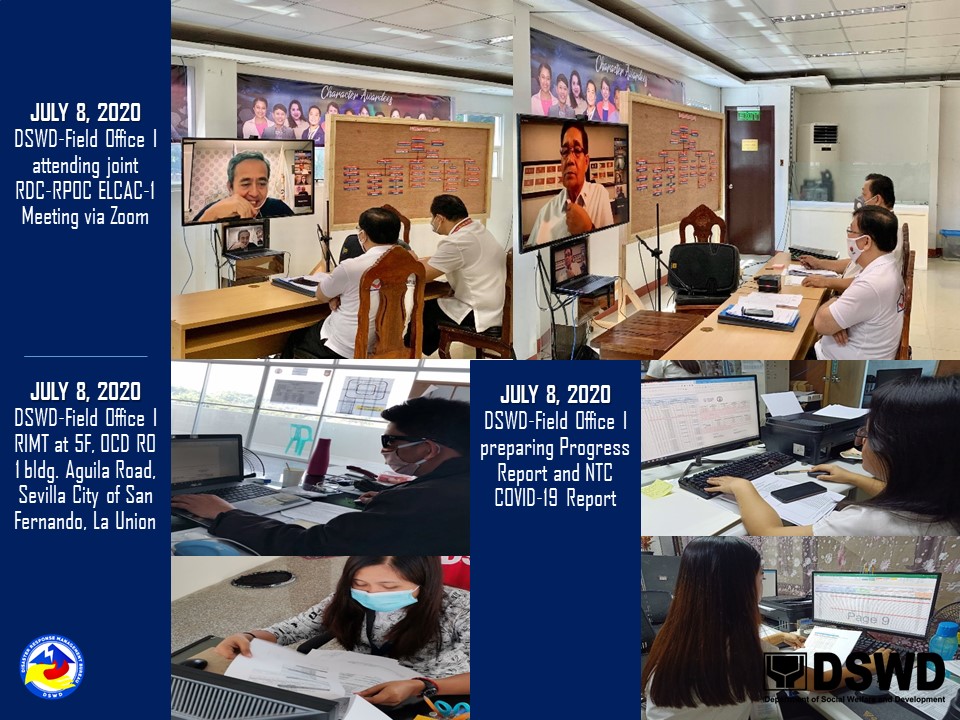 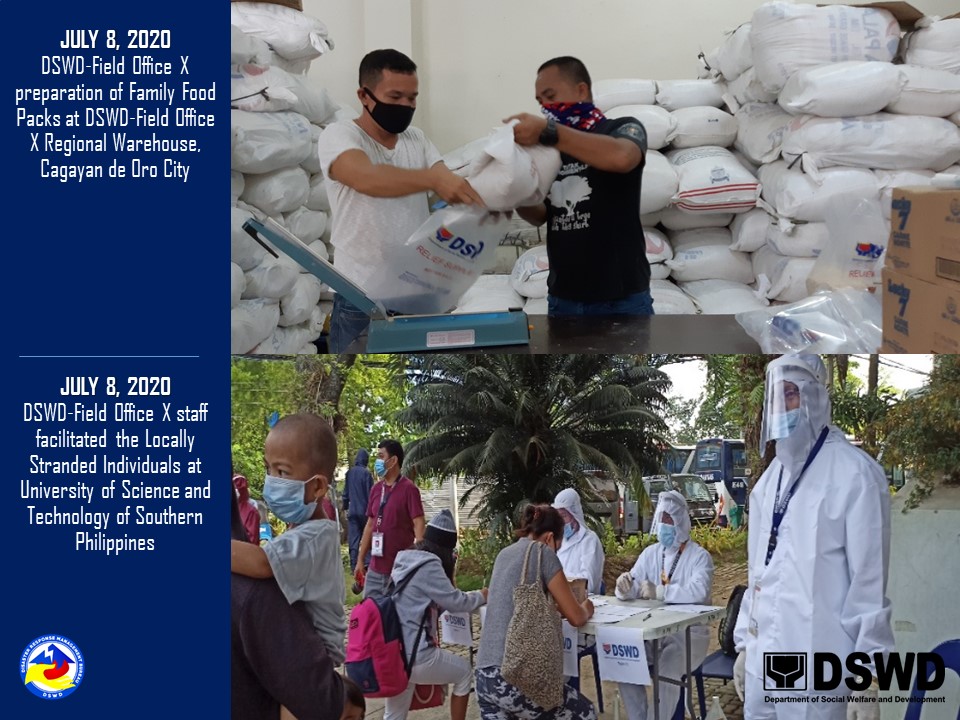 REGION / PROVINCE / MUNICIPALITY REGION / PROVINCE / MUNICIPALITY  COST OF ASSISTANCE  COST OF ASSISTANCE  COST OF ASSISTANCE  COST OF ASSISTANCE  COST OF ASSISTANCE REGION / PROVINCE / MUNICIPALITY REGION / PROVINCE / MUNICIPALITY  DSWD  LGU  NGOs  OTHERS  GRAND TOTAL GRAND TOTALGRAND TOTAL616,546,031.18  14,188,425,211.75 398,950,589.83 31,843,409.56  15,235,765,242.32 NCRNCR110,106,137.60  1,633,868,218.85 365,410,000.00 -  2,109,384,356.45 Caloocan CityCaloocan City7,497,000.00 200,000,000.00 42,100,000.00 - 249,597,000.00 Las PinasLas Pinas3,007,450.00 41,838,500.00 14,625,000.00 - 59,470,950.00 Makati CityMakati City4,730,000.00 30,306,750.00 6,250,000.00 - 41,286,750.00 Malabon CityMalabon City6,353,800.00 1,543,580.00 36,507,500.00 - 44,404,880.00 Mandaluyong CityMandaluyong City6,531,000.00 67,512,250.00 28,392,500.00 - 102,435,750.00 Manila CityManila City12,913,854.00 - 37,442,500.00 - 50,356,354.00 Marikina cityMarikina city5,546,760.00 1,032,500.00 - - 6,579,260.00 Muntinlupa CityMuntinlupa City4,739,000.00 414,551,435.00 - - 419,290,435.00 NavotasNavotas4,110,000.00 44,000,000.00 11,915,000.00 - 60,025,000.00 Paranaque CityParanaque City7,405,100.00 345,309,803.85 - - 352,714,903.85 Pasay CityPasay City4,307,000.00 - 20,722,500.00 - 25,029,500.00 Pasig CityPasig City4,385,160.00 260,000,000.00 - - 264,385,160.00 Pateros Pateros 2,649,000.00 11,816,400.00 6,500,000.00 - 20,965,400.00 Taguig CityTaguig City14,220,044.30 165,000,000.00 25,485,000.00 - 204,705,044.30 Quezon CityQuezon City13,385,409.30 - 58,850,000.00 - 72,235,409.30 San Juan CitySan Juan City2,603,660.00 18,000,000.00 7,500,000.00 - 28,103,660.00 Valenzuela CityValenzuela City5,721,900.00 32,957,000.00 69,120,000.00 - 107,798,900.00 REGION IREGION I21,650,610.32 662,655,203.57 3,724,418.03 20,931,692.56 708,961,924.48 Ilocos NorteIlocos Norte4,661,110.50 205,619,107.85 3,496,678.00 - 213,776,896.35 PLGU Ilocos Norte190,652.25  -  -  - 190,652.25 Adams143,313.20 705,230.00  -  - 848,543.20 Bacarra143,313.20  12,502,250.00  -  -  12,645,563.20 Badoc143,313.20  7,820,000.00  -  -  7,963,313.20 Bangui143,313.20  6,593,400.00  -  -  6,736,713.20 Banna (Espiritu)143,313.20  6,042,257.50  -  -  6,185,570.70 CITY OF BATAC377,140.00  14,088,050.00  -  -  14,465,190.00 Burgos143,313.20  11,817,160.00  1,625,238.00  -  13,585,711.20 Carasi143,313.20 318,288.00 4,000.00  - 465,601.20 Currimao143,313.20  1,668,000.00  -  -  1,811,313.20 Dingras143,313.20  8,733,094.84  -  -  8,876,408.04 Dumalneg143,313.20  1,959,056.00  -  -  2,102,369.20 LAOAG CITY358,283.00  26,213,560.00  -  -  26,571,843.00 Marcos634,944.45  3,425,220.00  1,822,440.00  -  5,882,604.45 Nueva Era143,313.20  2,398,750.00 45,000.00  -  2,587,063.20 Pagudpud143,313.20  21,108,868.00  -  -  21,252,181.20 Paoay377,140.00  9,309,819.00  -  -  9,686,959.00 Pasuquin143,313.20  12,158,374.00  -  -  12,301,687.20 Piddig143,313.20  9,767,260.00  -  -  9,910,573.20 Pinili143,313.20  10,290,147.50  -  -  10,433,460.70 San Nicolas143,313.20  2,706,360.00  -  -  2,849,673.20 Sarrat143,313.20  7,033,088.00  -  -  7,176,401.20 Solsona143,313.20  1,842,500.00  -  -  1,985,813.20 Vintar 143,313.20 27,118,375.01  -  - 27,261,688.21 Ilocos SurIlocos Sur1,655,364.02 45,511,819.14 - - 47,167,183.16 Alilem - 320,070.00  -  - 320,070.00 Banayoyo - 660,901.25  -  - 660,901.25 Bantay - 471,200.00  -  - 471,200.00 Burgos  -  1,577,419.96  -  -  1,577,419.96 Cabugao17,319.15  2,732,400.00  -  -  2,749,719.15 CITY OF CANDON -  3,894,099.29  -  -  3,894,099.29 Caoayan - 990,052.00  -  - 990,052.00 Cervantes - 407,400.00  -  - 407,400.00 Galimuyod -  1,108,849.10  -  -  1,108,849.10 Gregorio del Pilar (Concepcion) - 463,482.00  -  - 463,482.00 Lidlidda - 293,581.16  -  - 293,581.16 Magsingal -  1,240,155.00  -  -  1,240,155.00 Nagbukel - 651,700.00  -  - 651,700.00 Narvacan377,140.00  2,154,668.00  -  -  2,531,808.00 Quirino (Angkaki) - 294,114.00  -  - 294,114.00 Salcedo (Baugen) - 605,542.08  -  - 605,542.08 San Emilio - 428,419.00  -  - 428,419.00 San Esteban2,542.03 400,000.04  -  - 402,542.07 San Ildefonso -  2,536,523.50  -  -  2,536,523.50 San Juan (Lapog) - 877,798.50  -  - 877,798.50 San Vicente -  1,076,500.00  -  -  1,076,500.00 Santa -  1,907,233.20  -  -  1,907,233.20 Santa Catalina - 837,000.00  -  - 837,000.00 Santa Cruz10,937.06 789,210.00  -  - 800,147.06 Santa Lucia -  1,399,813.06  -  -  1,399,813.06 Santa Maria - 666,276.48  -  - 666,276.48 Santiago -  1,393,707.80  -  -  1,393,707.80 Sigay - 480,369.48  -  - 480,369.48 Sinait -  3,395,324.31  -  -  3,395,324.31 Sugpon - 34,736.00  -  - 34,736.00 Suyo -  1,680,000.00  -  -  1,680,000.00 Tagudin377,140.00  1,815,210.00  -  -  2,192,350.00 CITY OF VIGAN870,285.78  7,928,063.93  -  -  8,798,349.71 La UnionLa Union5,343,528.63 97,541,086.36  211,540.00  905,771.64 104,001,926.63 Agoo379,682.03  6,887,410.00  -  -  7,267,092.03 Aringay4,842.03  -  -  - 4,842.03 Bacnotan92,613.60  7,473,058.53  -  -  7,565,672.13 Balaoan377,140.00  2,044,875.00  -  -  2,422,015.00 Bangar377,140.00  5,629,101.51  -  -  6,006,241.51 Bauang377,140.00  2,748,346.00  -  -  3,125,486.00 Burgos - 564,060.00  - 78,135.00 642,195.00 Caba377,140.00  1,780,800.00  -  -  2,157,940.00 Luna377,140.00  4,948,530.00  -  -  5,325,670.00 Naguilian377,140.00  -  -  - 377,140.00 Pugo388,618.75 138,821.00  -  - 527,439.75 Rosario389,680.20  12,000,731.60 104,200.00  -  12,494,611.80 CITY OF SAN FERNANDO 1,070,972.02  36,248,440.00  -  -  37,319,412.02 San Juan377,140.00  2,515,376.00  -  -  2,892,516.00 Santo Tomas377,140.00  10,701,840.72  - 827,636.64  11,906,617.36 Santol -  2,038,281.00  -  -  2,038,281.00 Sudipen -  1,236,415.00  -  -  1,236,415.00 Tubao - 585,000.00 107,340.00  - 692,340.00 PangasinanPangasinan9,990,607.17 313,983,190.22  16,200.03 20,025,920.92 344,015,918.34 Agno - 147,579.00  -  - 147,579.00 Aguilar233,826.80  12,454,395.00  -  -  12,688,221.80 CITY OF ALAMINOS377,140.00  57,596,719.00  -  -  57,973,859.00 Alcala -  11,405,000.00  -  -  11,405,000.00 Anda -  11,594,316.00  -  -  11,594,316.00 Asingan377,140.00  2,934,414.49  -  1,231,488.72  4,543,043.21 Balungao -  3,358,873.25  -  -  3,358,873.25 Bani -  5,500,000.00  -  -  5,500,000.00 Basista377,140.00  3,728,603.99  -  -  4,105,743.99 Bautista -  2,484,300.00  -  -  2,484,300.00 Bayambang377,140.00  2,466,800.00  -  -  2,843,940.00 Binalonan377,140.00 872,915.00  -  -  1,250,055.00 Binmaley -  4,775,812.00  -  2,412,800.00  7,188,612.00 Bugallon377,140.00  6,624,860.00  - 216,500.00  7,218,500.00  Burgos -  1,226,600.00  -  1,194,840.00  2,421,440.00 Calasiao361,000.00  6,307,500.00  -  9,168,520.00  15,837,020.00 Dagupan City377,140.00  53,431,500.00  -  -  53,808,640.00 Infanta377,140.00  -  -  - 377,140.00 Labrador188,570.00 460,000.00  -  - 648,570.00 Laoac377,140.00  2,634,428.90  -  -  3,011,568.90 LINGAYEN370,000.00  5,635,020.00  -  -  6,005,020.00 Mabini -  1,373,600.00  -  -  1,373,600.00 Malasiqui377,140.00 373,320.00  -  - 750,460.00 Manaoag188,570.00  6,256,800.00  -  -  6,445,370.00 Mangaldan188,570.00  18,340,000.00  -  -  18,528,570.00 Mangatarem188,570.00 9,450.00  -  - 198,020.00 Mapandan188,570.00  2,345,400.00  -  -  2,533,970.00 Natividad -  4,988,200.00  -  -  4,988,200.00 Pozzorubio377,140.00  1,324,600.00  -  -  1,701,740.00 Rosales 1,233,644.32  6,418,314.57  -  -  7,651,958.89 San Carlos City224,912.70  -  -  - 224,912.70 San Fabian377,140.00  1,122,180.00  -  -  1,499,320.00 San Jacinto -  1,800,944.00  -  -  1,800,944.00 San Manuel399,263.35  5,295,671.80  -  1,861,675.20  7,556,610.35 San Nicolas  -  3,841,200.00  -  -  3,841,200.00 San Quintin -  2,028,000.00  -  -  2,028,000.00 Santa Barbara -  4,048,000.00  -  -  4,048,000.00 Santa Maria  -  2,278,900.00  - 745,000.00  3,023,900.00 Santo Tomas 377,140.00  -  -  - 377,140.00 Sison188,570.00 400,783.00  -  - 589,353.00 Tayug190,870.00  4,670,833.22 16,200.03  -  4,877,903.25 Umingan -  4,876,187.00  -  2,495,097.00  7,371,284.00 Urbiztondo377,140.00  11,817,000.00  -  -  12,194,140.00 CITY OF URDANETA377,140.00  31,775,750.00  - 700,000.00  32,852,890.00 Villasis188,570.00  2,958,420.00  -  -  3,146,990.00 REGION IIREGION II16,923,128.06 417,675,001.53 - - 434,598,129.59 BatanesBatanes 134,382.08 - - -  134,382.08 PLGU Batanes122,009.52  -  -  - 122,009.52 Basco8,359.04  -  -  - 8,359.04 Itbayat2,151.00  -  -  - 2,151.00 Uyugan1,862.52  -  -  - 1,862.52 CagayanCagayan4,657,660.42 75,884,258.01 - - 80,541,918.43 PLGU Cagayan712,491.69  -  -  - 712,491.69 Abulug3,584.40  3,749,302.00  -  -  3,752,886.40 Alcala260,279.32  3,047,906.00  -  -  3,308,185.32 Allacapan1,433.76  1,674,278.00  -  -  1,675,711.76 Amulung1,433.76  2,969,125.00  -  -  2,970,558.76 Aparri445,899.36  14,693,978.00  -  -  15,139,877.36 Baggao246,231.32  4,532,656.00  -  -  4,778,887.32 Ballesteros 621.00 865,896.00  -  - 866,517.00 Buguey1,433.76 911,796.00  -  - 913,229.76 Calayan 1,387,185.00  1,057,264.00  -  -  2,444,449.00 Camalaniugan - 741,510.00  -  - 741,510.00 Claveria - 979,206.00  -  - 979,206.00 Enrile -  2,114,432.72  -  -  2,114,432.72 Gattaran3,584.40  5,722,998.00  -  -  5,726,582.40 Gonzaga 716.88  2,376,742.00  -  -  2,377,458.88 Iguig406,200.00  1,236,426.36  -  -  1,642,626.36 Lal-lo39,428.40  1,319,248.00  -  -  1,358,676.40 Lasam10,753.20  2,772,318.00  -  -  2,783,071.20 Pamplona7,885.68 708,706.00  -  - 716,591.68 Peñablanca 716.88  4,549,527.64  -  -  4,550,244.52 Piat 716.88  4,837,430.60  -  -  4,838,147.48 Rizal224,146.22  1,315,628.02  -  -  1,539,774.24 Sanchez-Mira 717.00 760,144.00  -  - 760,861.00 Santa Ana2,949.60  1,057,264.00  -  -  1,060,213.60 Santa Praxedes179,220.00 132,158.00  -  - 311,378.00 Santa Teresita1,433.76 445,050.00  -  - 446,483.76 Santo Niño (Faire)523,781.73  4,607,122.50  -  -  5,130,904.23 Solana2,150.64  2,157,506.46  -  -  2,159,657.10 Tuao 716.88 847,501.00  -  - 848,217.88 Tuguegarao City191,948.90  3,701,137.71  -  -  3,893,086.61 IsabelaIsabela6,378,329.74 239,682,281.26 - - 246,060,611.00 PLGU Isabela212,261.80  -  -  - 212,261.80 Alicia145,456.50  4,488,690.00  -  -  4,634,146.50 Angadanan134,760.66  4,870,990.00  -  -  5,005,750.66 Aurora134,760.66 970,490.00  -  -  1,105,250.66 Benito Soliven142,022.54  1,014,065.00  -  -  1,156,087.54 Burgos141,305.66  5,646,790.00  -  -  5,788,095.66 Cabagan149,412.66  6,610,384.00  -  -  6,759,796.66 Cabatuan134,760.66  2,520,372.67  -  -  2,655,133.33 City of Cauayan142,332.96  72,423,584.00  -  -  72,565,916.96 Cordon242,292.66  2,919,944.00  -  -  3,162,236.66 Delfin Albano (Magsaysay)134,760.66  3,430,090.00  -  -  3,564,850.66 Dinapigue652,568.76 613,696.00  -  -  1,266,264.76 Divilacan134,760.66 936,413.16  -  -  1,071,173.82 Echague125,454.00  4,272,662.00  -  -  4,398,116.00 Gamu134,760.66  3,784,460.60  -  -  3,919,221.26 Ilagan135,477.54  43,395,550.00  -  -  43,531,027.54 Jones131,999.00  8,247,662.00  -  -  8,379,661.00 Luna138,351.66  1,377,555.00  -  -  1,515,906.66 Maconacon448,766.88  1,256,542.00  -  -  1,705,308.88 Mallig154,763.16  4,873,780.00  -  -  5,028,543.16 Naguilian271,688.12  1,366,859.92  -  -  1,638,548.04 Palanan127,604.64 515,990.00  -  - 643,594.64 Quezon134,760.66 774,690.00  -  - 909,450.66 Quirino145,456.50 761,990.00  -  - 907,446.50 Ramon128,847.76  7,839,880.00  -  -  7,968,727.76 Reina Mercedes134,760.66  2,204,079.00  -  -  2,338,839.66 Roxas134,760.66  1,831,490.00  -  -  1,966,250.66 San Agustin135,381.50  2,813,017.92  -  -  2,948,399.42 San Guillermo134,760.66  22,644,174.00  -  -  22,778,934.66 San Isidro143,716.08  4,025,490.00  -  -  4,169,206.08 San Manuel134,760.66 817,500.00  -  - 952,260.66 San Mariano134,760.66  1,448,490.00  -  -  1,583,250.66 San Mateo141,305.66  1,582,990.00  -  -  1,724,295.66 San Pablo139,068.54 737,490.00  -  - 876,558.54 Santa Maria138,351.66 618,490.00  -  - 756,841.66 City of Santiago137,074.88  6,546,636.99  -  -  6,683,711.87 Santo Tomas134,760.66  3,139,529.00  -  -  3,274,289.66 Tumauini155,480.04  6,359,774.00  -  -  6,515,254.04 Nueva VizcayaNueva Vizcaya4,805,911.26 81,703,040.26 - - 86,508,951.52 PLGU Nueva Vizcaya 4,805,911.26  25,000,000.00  -  -  29,805,911.26 Alfonso Castaneda - 633,568.16  -  - 633,568.16 Ambaguio -  1,209,284.00  -  -  1,209,284.00 Aritao -  4,451,225.00  -  -  4,451,225.00 Bagabag -  3,111,493.00  -  -  3,111,493.00 Bambang -  7,207,244.00  -  -  7,207,244.00 Bayombong -  7,758,400.00  -  -  7,758,400.00 Diadi -  3,653,282.00  -  -  3,653,282.00 Dupax del Norte -  4,699,282.00  -  -  4,699,282.00 Dupax del Sur -  4,033,372.00  -  -  4,033,372.00 Kasibu -  4,811,740.78  -  -  4,811,740.78 Kayapa -  3,107,243.00  -  -  3,107,243.00  Quezon -  2,248,584.06  -  -  2,248,584.06 Santa Fe -  2,573,924.50  -  -  2,573,924.50 Solano -  3,929,529.10  -  -  3,929,529.10 Villaverde -  3,274,868.66  -  -  3,274,868.66 QuirinoQuirino 946,844.56 20,405,422.00 - - 21,352,266.56 PLGU Quirino946,844.56  -  -  - 946,844.56 Aglipay -  4,852,771.00  -  -  4,852,771.00 Cabarroguis -  4,647,577.50  -  -  4,647,577.50 Diffun -  3,032,197.50  -  -  3,032,197.50 Maddela -  2,071,680.00  -  -  2,071,680.00 Nagtipunan -  3,990,996.00  -  -  3,990,996.00 Saguday -  1,810,200.00  -  -  1,810,200.00 REGION IIIREGION III26,844,468.30 832,966,835.05 - - 859,811,303.35 AuroraAurora1,249,938.50 64,251,321.53 - - 65,501,260.03 PLGU Aurora - 766,977.00  -  - 766,977.00 Baler150,751.00  15,519,120.00  -  -  15,669,871.00 Casiguran185,265.00  6,458,914.00  -  -  6,644,179.00 Dilasag128,880.00  11,259,550.95  -  -  11,388,430.95 Dinalungan80,550.00  1,319,964.00  -  -  1,400,514.00 Dingalan193,000.00  4,007,082.69  -  -  4,200,082.69 Dipaculao149,017.50  6,671,712.04  -  -  6,820,729.54 Maria Aurora181,237.50  5,945,105.00  -  -  6,126,342.50 San Luis181,237.50  12,302,895.85  -  -  12,484,133.35 BataanBataan1,783,670.13 14,783,762.30 - - 16,567,432.43 Abucay74,504.00  -  -  - 74,504.00 Bagac124,566.00  2,631,375.00  -  -  2,755,941.00 City of Balanga194,972.40  8,606,000.00  -  -  8,800,972.40 Dinalupihan250,768.00  -  -  - 250,768.00 Hermosa215,471.25  1,362,897.30  -  -  1,578,368.55 Limay118,579.98  -  -  - 118,579.98 Morong164,500.00  2,183,490.00  -  -  2,347,990.00 Orani142,434.00  -  -  - 142,434.00 Orion200,000.00  -  -  - 200,000.00 Pilar189,556.50  -  -  - 189,556.50 Samal108,318.00  -  -  - 108,318.00 BulacanBulacan6,819,250.02 282,880,782.68 - - 289,700,032.70 Angat 360.78  5,285,280.00  -  -  5,285,640.78 Balagtas (Bigaa)119,664.68  9,543,750.00  -  -  9,663,414.68 Baliuag776,145.58  28,386,000.00  -  -  29,162,145.58 Bocaue241,185.84  5,572,000.00  -  -  5,813,185.84  Bulacan141,868.08  10,251,500.00  -  -  10,393,368.08 Bustos115,144.53  6,250,885.68  -  -  6,366,030.21 Calumpit158,666.92  30,386,000.00  -  -  30,544,666.92 Doña Remedios Trinidad216,200.00  1,749,440.00  -  -  1,965,640.00 Guiguinto152,986.08  10,240,000.00  -  -  10,392,986.08 Hagonoy345,072.81  22,249,826.00  -  -  22,594,898.81 City of Malolos246,258.18  7,700,000.00  -  -  7,946,258.18 Marilao342,896.82  14,061,600.00  -  -  14,404,496.82 City of Meycauayan331,013.18  19,242,800.00  -  -  19,573,813.18 Norzagaray409,442.04  1,549,219.00  -  -  1,958,661.04 Obando150,642.42  5,000,000.00  -  -  5,150,642.42 Pandi172,799.78  21,861,000.00  -  -  22,033,799.78 Paombong95,518.74  2,550,000.00  -  -  2,645,518.74 Plaridel143,525.46  15,461,820.00  -  -  15,605,345.46 Pulilan150,821.58  10,826,000.00  -  -  10,976,821.58 San Ildefonso343,821.56  19,984,181.00  -  -  20,328,002.56 City of San Jose del Monte897,871.44  18,897,120.00  -  -  19,794,991.44 San Miguel659,275.68 199,361.00  -  - 858,636.68 San Rafael244,437.06  11,111,000.00  -  -  11,355,437.06 Santa Maria363,630.78  4,522,000.00  -  -  4,885,630.78 Nueva EcijaNueva Ecija5,878,438.75 162,946,897.89 - - 168,825,336.64 Aliaga249,860.00  -  -  - 249,860.00 Bongabon241,650.00  4,409,575.25  -  -  4,651,225.25 Cabanatuan City604,125.00  47,997,200.00  -  -  48,601,325.00 Cabiao343,207.50  17,647,200.00  -  -  17,990,407.50 Carranglan352,406.25 100,000.00  -  - 452,406.25 Cuyapo312,131.25  4,434,740.00  -  -  4,746,871.25 Gabaldon (Bitulok & Sabani) -  3,799,910.00  -  -  3,799,910.00 General Mamerto Natividad213,457.50  2,419,550.00  -  -  2,633,007.50 General Tinio (Papaya)289,500.00  1,299,550.00  -  -  1,589,050.00 Jaen302,062.50  2,803,200.00  -  -  3,105,262.50 Laur -  2,500,000.00  -  -  2,500,000.00 Licab153,760.00  -  -  - 153,760.00 Nampicuan80,550.00  -  -  - 80,550.00 Palayan City120,825.00  4,536,020.64  -  -  4,656,845.64 Pantabangan140,962.50 463,750.00  -  - 604,712.50 Peñaranda120,825.00  8,646,456.00  -  -  8,767,281.00 Rizal341,700.00  -  -  - 341,700.00 San Antonio -  4,054,380.00  -  -  4,054,380.00 San Isidro161,100.00 912,800.00  -  -  1,073,900.00 San Jose City422,887.50  1,209,222.00  -  -  1,632,109.50 San Leonardo161,100.00  3,450,000.00  -  -  3,611,100.00 Santa Rosa249,705.00  24,404,040.00  -  -  24,653,745.00 Science City of Muñoz380,598.75  9,404,199.00  -  -  9,784,797.75 Talavera302,062.50  17,190,000.00  -  -  17,492,062.50 Talugtug140,962.50 72,225.00  -  - 213,187.50 Zaragoza193,000.00  1,192,880.00  -  -  1,385,880.00 PampangaPampanga4,769,904.80 78,125,216.65 - - 82,895,121.45 Angeles City554,521.12  -  -  - 554,521.12 Apalit12,988.08  1,958,100.00  -  -  1,971,088.08 Arayat1,082.34  -  -  - 1,082.34 Bacolor144,439.60  -  -  - 144,439.60 Candaba814,549.68  -  -  - 814,549.68 Floridablanca 1,025,400.00 596,070.00  -  -  1,621,470.00 Guagua2,525.46 948,000.00  -  - 950,525.46 Lubao1,443.12  -  -  - 1,443.12 Mabalacat408,696.96  -  -  - 408,696.96 Macabebe2,525.46  -  -  - 2,525.46 Magalang4,690.14  -  -  - 4,690.14 Masantol230,640.00  5,346,260.00  -  -  5,576,900.00 Mexico6,133.26  5,392,223.00  -  -  5,398,356.26 Minalin133,570.14  4,815,700.00  -  -  4,949,270.14 Porac228,139.88  15,529,050.00  -  -  15,757,189.88 City of San Fernando339,133.20  26,869,000.00  -  -  27,208,133.20 San Luis228,550.98  -  -  - 228,550.98 San Simon234,283.02  9,653,289.59  -  -  9,887,572.61 Santa Ana122,628.90  2,400,000.00  -  -  2,522,628.90 Santa Rita 360.78  2,976,050.00  -  -  2,976,410.78 Santo Tomas272,881.12  1,641,474.06  -  -  1,914,355.18 Sasmuan (Sexmoan) 721.56  -  -  -  721.56 TarlacTarlac5,387,774.45 161,219,500.00 - - 166,607,274.45 Anao86,048.00  3,088,500.00  -  -  3,174,548.00 Bamban172,096.00  2,253,500.00  -  -  2,425,596.00 Camiling288,000.00  13,800,000.00  -  -  14,088,000.00 Capas812,385.00  9,281,000.00  -  -  10,093,385.00 Concepcion470,000.00  23,382,000.00  -  -  23,852,000.00 Gerona439,010.00  25,276,250.00  -  -  25,715,260.00 La Paz407,362.30  3,320,000.00  -  -  3,727,362.30 Mayantoc227,467.80  8,805,650.00  -  -  9,033,117.80 Moncada253,732.50  1,610,500.00  -  -  1,864,232.50 Paniqui227,291.40  7,200,000.00  -  -  7,427,291.40 Pura121,858.00  1,052,000.00  -  -  1,173,858.00 Ramos165,548.00  1,670,700.00  -  -  1,836,248.00 San Clemente80,550.00 621,300.00  -  - 701,850.00 San Manuel228,437.25  1,952,500.00  -  -  2,180,937.25 Santa Ignacia253,953.00  7,500,600.00  -  -  7,754,553.00 City of Tarlac798,501.00  50,000,000.00  -  -  50,798,501.00 Victoria355,534.20 405,000.00  -  - 760,534.20 ZambalesZambales 955,491.65 68,759,354.00 - - 69,714,845.65 Botolan346,365.00  6,787,200.00  -  -  7,133,565.00 Candelaria108,234.00  1,537,120.00  -  -  1,645,354.00 Castillejos -  2,800,000.00  -  -  2,800,000.00 Iba -  10,462,208.00  -  -  10,462,208.00 Olongapo City211,142.00  20,000,000.00  -  -  20,211,142.00  San Antonio -  7,247,520.00  -  -  7,247,520.00 San Felipe -  7,000,000.00  -  -  7,000,000.00 San Marcelino -  7,000,000.00  -  -  7,000,000.00 San Narciso -  1,977,846.00  -  -  1,977,846.00 Santa Cruz289,750.65  3,947,460.00  -  -  4,237,210.65 CALABARZONCALABARZON90,988,967.24  8,502,911,869.45 22,804,054.80 -  8,616,704,891.49 BatangasBatangas46,347,670.50  1,786,560,631.50 1,533,000.00 -  1,834,441,302.00 PLGU BatangasPLGU Batangas111,000.00  350,961,939.66  -  -  351,072,939.66 Agoncillo 1,787,750.00  12,544,442.69  -  -  14,332,192.69 Alitagtag 1,133,762.50  9,918,392.13  -  -  11,052,154.63 Balayan 1,012,675.00  53,020,766.21  -  -  54,033,441.21 Balete 2,841,830.00  13,762,657.17  1,533,000.00  -  18,137,487.17 Batangas City 1,580,275.00  229,019,374.96  -  -  230,599,649.96 Bauan905,095.00  38,226,094.45  -  -  39,131,189.45 Calaca893,875.00  65,998,861.17  -  -  66,892,736.17 Calatagan 1,787,750.00  16,952,210.71  -  -  18,739,960.71 Cuenca893,875.00  19,949,693.99  -  -  20,843,568.99 Ibaan 2,933,642.50  12,323,584.10  -  -  15,257,226.60 Laurel 3,333,750.00  15,549,766.88  -  -  18,883,516.88 Lemery917,437.00  35,945,717.69  -  -  36,863,154.69 Lian893,875.00  15,753,451.46  -  -  16,647,326.46 Lipa City 1,933,610.00  237,404,695.00  -  -  239,338,305.00 Lobo893,875.00  11,314,208.87  -  -  12,208,083.87 Mabini 1,787,750.00  15,012,512.45  -  -  16,800,262.45 Malvar893,875.00  11,396,953.99  -  -  12,290,828.99 Mataas Na Kahoy893,875.00  18,649,362.10  -  -  19,543,237.10 Nasugbu893,875.00  14,504,206.09  -  -  15,398,081.09 Padre Garcia893,875.00  10,685,612.30  -  -  11,579,487.30 Rosario893,875.00  25,614,807.20  -  -  26,508,682.20 San Jose893,875.00  18,940,593.43  -  -  19,834,468.43 San Juan 1,555,342.50  31,569,269.88  -  -  33,124,612.38 San Luis893,875.00  12,973,208.94  -  -  13,867,083.94 San Nicolas 1,787,750.00  16,107,824.74  -  -  17,895,574.74 San Pascual903,225.00  30,761,847.23  -  -  31,665,072.23 Santa Teresita893,875.00  17,835,630.13  -  -  18,729,505.13 Santo Tomas916,315.00  138,654,431.08  -  -  139,570,746.08 Taal 1,787,750.00  29,940,477.99  -  -  31,728,227.99 Talisay 1,881,250.00  14,381,089.22  -  -  16,262,339.22 City of Tanauan988,123.00  185,436,566.82  -  -  186,424,689.82 Taysan 1,053,463.00  20,740,525.70  -  -  21,793,988.70 Tingloy 1,787,750.00  8,699,281.29  -  -  10,487,031.29 Tuy893,875.00  26,010,573.78  -  -  26,904,448.78 CaviteCavite10,635,085.00  2,345,722,981.69 7,754,076.80 -  2,364,112,143.49 PLGU CavitePLGU Cavite -  360,297,109.20  7,754,076.80  -  368,051,186.00 Alfonso418,880.00  28,920,830.58  -  -  29,339,710.58 Amadeo374,000.00  27,604,619.65  -  -  27,978,619.65 Bacoor582,977.00  223,815,532.30  -  -  224,398,509.30 Carmona572,000.00  131,589,082.21  -  -  132,161,082.21 Cavite City374,000.00  63,060,507.12  -  -  63,434,507.12 Dasmariñas 1,150,380.00  284,881,685.68  -  -  286,032,065.68 Gen. Mariano Alvarez605,880.00  34,936,759.10  -  -  35,542,639.10 General Emilio Aguinaldo374,000.00  11,548,259.35  -  -  11,922,259.35 General Trias430,100.00  231,659,721.89  -  -  232,089,821.89 Imus399,058.00  216,061,384.15  -  -  216,460,442.15 Indang374,000.00  30,744,655.24  -  -  31,118,655.24 Kawit374,000.00  33,898,690.82  -  -  34,272,690.82 Magallanes374,000.00  13,390,182.68  -  -  13,764,182.68 Maragondon374,000.00  18,067,596.86  -  -  18,441,596.86 Mendez (MENDEZ-NUÑEZ)374,000.00  17,924,466.82  -  -  18,298,466.82 Naic654,500.00  32,981,271.28  -  -  33,635,771.28 Noveleta374,000.00  18,845,870.11  -  -  19,219,870.11 Rosario374,000.00  57,255,661.78  -  -  57,629,661.78 Silang410,828.00  120,470,528.27  -  -  120,881,356.27 Tagaytay City456,038.00  190,107,135.16  -  -  190,563,173.16 Tanza392,216.00  80,866,727.77  -  -  81,258,943.77 Ternate374,000.00  12,703,234.04  -  -  13,077,234.04 Trece Martires City448,228.00  104,091,469.63  -  -  104,539,697.63 LagunaLaguna11,052,981.74  1,903,318,348.74 - -  1,914,371,330.48 PLGU LagunaPLGU Laguna -  285,957,128.12  -  -  285,957,128.12 Alaminos235,000.00  11,823,102.02  -  -  12,058,102.02 Bay329,000.00  33,969,504.83  -  -  34,298,504.83 Biñan708,210.00  167,505,059.63  -  -  168,213,269.63 Cabuyao418,760.00  127,874,694.30  -  -  128,293,454.30 City of Calamba624,130.00  282,617,940.49  -  -  283,242,070.49 Calauan282,000.00  17,159,937.12  -  -  17,441,937.12 Cavinti235,000.00  19,337,142.74  -  -  19,572,142.74 Famy235,000.00  11,265,752.77  -  -  11,500,752.77 Kalayaan235,000.00  14,850,169.82  -  -  15,085,169.82 Liliw235,000.00  15,429,595.42  -  -  15,664,595.42 Los Baños425,528.00  36,559,096.50  -  -  36,984,624.50 Luisiana235,000.00  14,089,317.23  -  -  14,324,317.23 Lumban235,000.00  18,159,979.42  -  -  18,394,979.42 Mabitac235,000.00  8,307,402.03  -  -  8,542,402.03 Magdalena235,000.00  18,160,485.73  -  -  18,395,485.73 Majayjay247,690.00  16,930,063.73  -  -  17,177,753.73 Nagcarlan235,000.00  34,682,615.76  -  -  34,917,615.76 Paete416,210.00  17,213,329.30  -  -  17,629,539.30 Pagsanjan329,000.00  28,906,423.40  -  -  29,235,423.40 Pakil235,000.00  12,796,737.60  -  -  13,031,737.60 Pangil635,182.00  12,979,912.90  -  -  13,615,094.90 Pila 1,067,420.00  15,076,086.53  -  -  16,143,506.53 Rizal416,210.00  9,341,111.18  -  -  9,757,321.18 San Pablo City441,200.00  113,801,530.49  -  -  114,242,730.49 San Pedro396,320.00  124,010,713.56  -  -  124,407,033.56 Santa Cruz385,100.00  61,630,351.92  -  -  62,015,451.92 Santa Maria235,000.00  15,796,352.83  -  -  16,031,352.83 City of Santa Rosa609,231.74  328,144,512.83  -  -  328,753,744.57 Siniloan266,790.00  13,963,569.96  -  -  14,230,359.96 Victoria235,000.00  14,978,728.58  -  -  15,213,728.58 QuezonQuezon16,737,446.00  1,034,247,554.23 - -  1,050,985,000.23 PLGU QuezonPLGU Quezon564,000.00  125,842,665.22  -  -  126,406,665.22 Agdangan282,000.00  9,927,181.88  -  -  10,209,181.88 Alabat 1,175,000.00  9,664,114.22  -  -  10,839,114.22 Atimonan235,000.00  31,016,820.74  -  -  31,251,820.74 Buenavista -  14,033,596.30  -  -  14,033,596.30 Burdeos844,000.00  6,961,240.95  -  -  7,805,240.95 Calauag470,000.00  25,735,250.10  -  -  26,205,250.10 Candelaria470,000.00  34,494,679.11  -  -  34,964,679.11 Catanauan470,000.00  32,263,920.51  -  -  32,733,920.51 Dolores -  18,615,223.40  -  -  18,615,223.40 General Luna470,000.00  19,882,141.56  -  -  20,352,141.56 General Nakar17,028.00  20,216,099.62  -  -  20,233,127.62 Guinayangan -  11,836,351.50  -  -  11,836,351.50 Gumaca470,000.00  20,558,417.77  -  -  21,028,417.77 Infanta -  16,167,459.43  -  -  16,167,459.43 Jomalig844,000.00  7,174,401.18  -  -  8,018,401.18 Lopez -  44,427,123.11  -  -  44,427,123.11 Lucban282,000.00  20,935,788.55  -  -  21,217,788.55 Lucena City554,150.00  100,985,424.32  -  -  101,539,574.32 Macalelon470,000.00  9,277,604.00  -  -  9,747,604.00 Mauban470,000.00  44,697,278.76  -  -  45,167,278.76 Mulanay470,000.00  24,906,503.02  -  -  25,376,503.02 Padre Burgos380,952.00  13,439,150.14  -  -  13,820,102.14 Pagbilao470,000.00  35,311,375.48  -  -  35,781,375.48 Panukulan703,000.00  8,743,048.39  -  -  9,446,048.39 Patnanungan703,000.00  13,015,641.17  -  -  13,718,641.17 Perez940,000.00  8,858,863.44  -  -  9,798,863.44 Pitogo376,000.00  10,112,677.64  -  -  10,488,677.64 Plaridel235,000.00  6,609,690.61  -  -  6,844,690.61 Polillo703,000.00  13,774,227.77  -  -  14,477,227.77 Quezon940,000.00  8,102,232.23  -  -  9,042,232.23 Real235,000.00  18,692,171.79  -  -  18,927,171.79 Sampaloc -  14,967,001.00  -  -  14,967,001.00 San Andres -  12,860,398.61  -  -  12,860,398.61 San Antonio235,000.00  8,926,202.11  -  -  9,161,202.11 San Francisco (Aurora)611,000.00  27,525,190.80  -  -  28,136,190.80 San Narciso601,600.00  14,922,133.88  -  -  15,523,733.88 Sariaya247,716.00  29,325,087.33  -  -  29,572,803.33 Tagkawayan -  20,839,030.34  -  -  20,839,030.34 City of Tayabas235,000.00  72,711,294.30  -  -  72,946,294.30 Tiaong235,000.00  34,195,954.30  -  -  34,430,954.30 Unisan329,000.00  11,696,897.65  -  -  12,025,897.65 RizalRizal6,215,784.00  1,433,062,353.29 13,516,978.00 -  1,452,795,115.29 PLGU RizalPLGU Rizal111,000.00  313,281,533.50  13,516,978.00  -  326,909,511.50 Angono26,180.00  30,106,957.78  -  -  30,133,137.78 City of Antipolo219,780.00  400,428,630.04  -  -  400,648,410.04 Baras6,336.00  40,360,474.48  -  -  40,366,810.48 Binangonan56,100.00  77,981,045.49  -  -  78,037,145.49 Cainta554,208.00  139,934,370.17  -  -  140,488,578.17 Cardona -  29,279,201.39  -  -  29,279,201.39 Jala-Jala -  22,373,320.76  -  -  22,373,320.76 Morong198,000.00  29,226,860.75  -  -  29,424,860.75 Pililla180,000.00  27,610,800.87  -  -  27,790,800.87 Rodriguez (Montalban) 4,097,376.00  74,589,302.70  -  -  78,686,678.70 San Mateo180,000.00  87,948,662.19  -  -  88,128,662.19 Tanay208,800.00  44,013,520.57  -  -  44,222,320.57 Taytay364,540.00  88,643,250.03  -  -  89,007,790.03 Teresa13,464.00  27,284,422.57  -  -  27,297,886.57 MIMAROPAMIMAROPA19,498,752.50 124,402,148.49 - - 143,900,900.99 MarinduqueMarinduque2,428,937.50 18,910,414.27 - - 21,339,351.77 PLGU MarinduquePLGU Marinduque -  6,378,771.20  -  -  6,378,771.20 Boac492,750.00  4,259,188.00  -  -  4,751,938.00 Buenavista180,000.00  1,266,714.96  -  -  1,446,714.96 Gasan89,387.50  2,945,115.11  -  -  3,034,502.61 Mogpog361,800.00  -  -  - 361,800.00 Santa Cruz900,000.00  2,000,000.00  -  -  2,900,000.00 Torrijos405,000.00  2,060,625.00  -  -  2,465,625.00 Occidental MindoroOccidental Mindoro1,899,575.00 3,077,288.22 - - 4,976,863.22 PLGU Occidental Mindoro -  3,077,288.22  -  -  3,077,288.22 Abra de Ilog85,500.00  -  -  - 85,500.00 Calintaan12,600.00  -  -  - 12,600.00 Lubang178,775.00  -  -  - 178,775.00 Magsaysay61,650.00  -  -  - 61,650.00 Mamburao9,000.00  -  -  - 9,000.00 Paluan241,200.00  -  -  - 241,200.00 Sablayan625,500.00  -  -  - 625,500.00 San Jose685,350.00  -  -  - 685,350.00 Oriental MindoroOriental Mindoro6,092,100.00 1,322,000.00 - - 7,414,100.00 Baco450,000.00  1,322,000.00  -  -  1,772,000.00 Bansud450,000.00  -  -  - 450,000.00 Bongabong450,000.00  -  -  - 450,000.00 Bulalacao (San Pedro)450,000.00  -  -  - 450,000.00 City of Calapan17,100.00  -  -  - 17,100.00 Gloria450,000.00  -  -  - 450,000.00 Mansalay450,000.00  -  -  - 450,000.00 Pinamalayan675,000.00  -  -  - 675,000.00 Pola450,000.00  -  -  - 450,000.00 Puerto Galera450,000.00  -  -  - 450,000.00 Roxas450,000.00  -  -  - 450,000.00 San Teodoro450,000.00  -  -  - 450,000.00 Socorro450,000.00  -  -  - 450,000.00 Victoria450,000.00  -  -  - 450,000.00 PalawanPalawan4,583,250.00 96,254,946.00 - - 100,838,196.00 PLGU Palawan -  96,254,946.00  -  -  96,254,946.00 Bataraza453,600.00  -  -  - 453,600.00 Busuanga132,750.00  -  -  - 132,750.00 Coron 1,183,950.00  -  -  -  1,183,950.00 Culion900,000.00  -  -  - 900,000.00 Magsaysay180,000.00  -  -  - 180,000.00 Puerto Princesa City311,400.00  -  -  - 311,400.00 Rizal (Marcos) 1,143,000.00  -  -  -  1,143,000.00 Roxas278,550.00  -  -  - 278,550.00 RomblonRomblon4,494,890.00 4,837,500.00 - - 9,332,390.00 PLGU RomblonPLGU Romblon -  4,837,500.00  -  -  4,837,500.00 Alcantara311,400.00  -  -  - 311,400.00 Banton225,000.00  -  -  - 225,000.00 Cajidiocan148,950.00  -  -  - 148,950.00 Calatrava229,500.00  -  -  - 229,500.00 Concepcion29,250.00  -  -  - 29,250.00 Corcuera69,300.00  -  -  - 69,300.00 Ferrol188,550.00  -  -  - 188,550.00 Looc192,150.00  -  -  - 192,150.00 Magdiwang136,800.00  -  -  - 136,800.00 Odiongan418,050.00  -  -  - 418,050.00 Romblon 1,038,150.00  -  -  -  1,038,150.00 San Agustin161,550.00  -  -  - 161,550.00 San Andres269,100.00  -  -  - 269,100.00 San Fernando135,000.00  -  -  - 135,000.00 San Jose259,200.00  -  -  - 259,200.00 Santa Fe305,675.00  -  -  - 305,675.00 Santa Maria (Imelda)377,265.00  -  -  - 377,265.00 REGION VREGION V38,249,425.71 340,453,361.37 3,076,950.00 - 381,779,737.08 AlbayAlbay6,481,496.62 60,803,281.10 1,445,750.00 - 68,730,527.72 Bacacay339,865.16  -  -  - 339,865.16 Camalig308,781.72 623,500.00  -  - 932,281.72 Daraga (Locsin)379,452.56  1,800,000.00  1,356,400.00  -  3,535,852.56 Guinobatan388,836.24  1,515,400.00 89,350.00  -  1,993,586.24 Legazpi City2,350.00  26,501,073.00  -  -  26,503,423.00 Libon490,297.28  4,150,736.10  -  -  4,641,033.38 City of Ligao909,450.00  -  -  - 909,450.00 Malilipot146,033.52  -  -  - 146,033.52 Malinao268,021.36  8,009,400.00  -  -  8,277,421.36 Manito142,221.40  -  -  - 142,221.40 Oas576,025.44  1,253,262.00  -  -  1,829,287.44 Pio Duran827,565.64  -  -  - 827,565.64 Polangui397,926.68 321,750.00  -  - 719,676.68 Rapu-Rapu262,743.04  -  -  - 262,743.04 Santo Domingo (Libog)248,630.00  4,075,000.00  -  -  4,323,630.00 City of Tabaco555,689.80  9,711,460.00  -  -  10,267,149.80 Tiwi237,606.78  2,841,700.00  -  -  3,079,306.78 Camarines NorteCamarines Norte4,225,919.83 83,370,543.08 - - 87,596,462.91 PLGU Camarines Norte301,166.56  -  -  - 301,166.56 Basud178,583.16  10,182,787.80  -  -  10,361,370.96 Capalonga401,380.00  -  -  - 401,380.00 Daet254,532.32  24,083,067.00  -  -  24,337,599.32 Jose Panganiban549,430.00  -  -  - 549,430.00 Labo822,500.00  7,972,120.00  -  -  8,794,620.00 Mercedes357,687.43  -  -  - 357,687.43 Paracale401,106.72  8,980,594.00  -  -  9,381,700.72 San Lorenzo Ruiz (Imelda)92,430.00  16,910,719.65  -  -  17,003,149.65 San Vicente64,490.94  1,574,765.00  -  -  1,639,255.94 Santa Elena244,660.02  4,466,180.88  -  -  4,710,840.90 Talisay127,902.68  4,800,308.75  -  -  4,928,211.43 Vinzons430,050.00  4,400,000.00  -  -  4,830,050.00 Camarines SurCamarines Sur17,633,277.97 117,814,704.37  50,000.00 - 135,497,982.34 PLGU Cam Sur 1,380,807.28  -  -  -  1,380,807.28 Baao302,623.68  32,565,991.36  -  -  32,868,615.04 Balatan536,374.94 916,600.00  -  -  1,452,974.94 Bato293,240.00  1,812,942.00  -  -  2,106,182.00 Bombon117,617.76 374,528.00  -  - 492,145.76 Buhi651,620.22  11,875,000.00  -  -  12,526,620.22 Bula545,867.07  7,408,809.70  -  -  7,954,676.77 Cabusao137,220.72  1,850,040.00  -  -  1,987,260.72 Calabanga514,342.96  7,336,000.00  -  -  7,850,342.96 Camaligan74,482.96  1,048,400.00  -  -  1,122,882.96 Canaman159,522.56  2,086,900.00  -  -  2,246,422.56 Caramoan437,126.16  4,212,750.00  -  -  4,649,876.16 Del Gallego509,414.68 500,000.00  -  -  1,009,414.68 Gainza - 530,000.00  -  - 530,000.00 Garchitorena222,569.16  1,375,000.00  -  -  1,597,569.16 Goa791,422.48  1,875,000.00  -  -  2,666,422.48 Iriga City545,490.06  -  -  - 545,490.06 Lagonoy560,430.04  4,519,200.00  -  -  5,079,630.04 Libmanan 1,178,458.20 237,500.00 50,000.00  -  1,465,958.20 Lupi284,242.92  1,162,625.00  -  -  1,446,867.92 Magarao120,814.88 625,000.00  -  - 745,814.88 Milaor142,807.88 971,700.00  -  -  1,114,507.88 Minalabac310,558.80  3,345,000.00  -  -  3,655,558.80 Nabua429,371.53  1,200,000.00  -  -  1,629,371.53 Naga City656,120.00  5,000,000.00  -  -  5,656,120.00 Ocampo791,480.00  4,621,000.00  -  -  5,412,480.00 Pamplona258,608.28  1,600,000.00  -  -  1,858,608.28 Pasacao447,955.69 221,848.31  -  - 669,804.00 Pili384,730.88  5,800,000.00  -  -  6,184,730.88 Presentacion (Parubcan)177,703.44  -  -  - 177,703.44 Ragay380,918.76 642,160.00  -  -  1,023,078.76 Sagñay381,126.78  -  -  - 381,126.78  San fernando197,057.28  5,161,280.00  -  -  5,358,337.28 Sipocot388,249.76  -  -  - 388,249.76 Siruma441,152.72 939,430.00  -  -  1,380,582.72 Tigaon856,264.32  -  -  - 856,264.32 Tinambac 2,025,483.12  6,000,000.00  -  -  8,025,483.12 CatanduanesCatanduanes1,424,857.38 2,802,559.00 - - 4,227,416.38 PLGU Catanduanes 1,424,857.38  -  -  -  1,424,857.38 Baras -  2,250,000.00  -  -  2,250,000.00 Caramoran - 276,759.00  -  - 276,759.00 San Miguel - 275,800.00  -  - 275,800.00 MasbateMasbate1,213,841.32 32,460,329.52 - - 33,674,170.84 PLGU Masbate -  4,437,500.00  -  -  4,437,500.00 Aroroy - 485,000.00  -  - 485,000.00 Baleno116,151.00 373,276.00  -  - 489,427.00 Balud - 625,215.00  -  - 625,215.00 Batuan - 230,000.00  -  - 230,000.00 Cataingan - 516,026.50  -  - 516,026.50 Cawayan174,226.50  1,599,680.00  -  -  1,773,906.50 Claveria - 111,370.00  -  - 111,370.00 Dimasalang136,500.00 826,887.00  -  - 963,387.00 Esperanza96,792.50 462,306.50  -  - 559,099.00 Mandaon -  4,467,300.00  -  -  4,467,300.00 City of Masbate154,420.00  4,613,730.00  -  -  4,768,150.00 Milagros -  2,885,148.00  -  -  2,885,148.00 Mobo102,634.00  3,695,295.00  -  -  3,797,929.00 Monreal96,792.50  -  -  - 96,792.50 Palanas -  2,792,773.85  -  -  2,792,773.85 Pio V. Corpuz (Limbuhan) - 924,449.00  -  - 924,449.00 Placer - 700,000.00  -  - 700,000.00 San Fernando195,535.00  1,813,700.85  -  -  2,009,235.85 San Jacinto - 139,348.00  -  - 139,348.00 Uson140,789.82 761,323.82  -  - 902,113.64 SorsogonSorsogon7,270,032.59 43,201,944.30 1,581,200.00 - 52,053,176.89 PLGU SorsogonPLGU Sorsogon 3,194,155.61  -  -  -  3,194,155.61 Barcelona142,498.44 167,500.00  -  - 309,998.44 Bulan531,057.64  2,327,650.00  -  -  2,858,707.64 Bulusan125,213.48  1,312,170.00  -  -  1,437,383.48 Casiguran206,672.72  2,581,544.00  -  -  2,788,216.72 Castilla478,594.62  9,318,575.00 350,000.00  -  10,147,169.62 Donsol286,202.24  2,699,050.00 513,750.00  -  3,499,002.24 Gubat446,030.00  5,495,950.00 252,000.00  -  6,193,980.00 Irosin282,096.88  3,152,700.00  -  -  3,434,796.88 Juban200,282.92  1,295,000.00 169,250.00  -  1,664,532.92 Magallanes - 270,000.00  -  - 270,000.00 Matnog -  3,065,400.00 296,200.00  -  3,361,600.00 Pilar590,162.08  2,500,000.00  -  -  3,090,162.08 Prieto Diaz137,236.32 188,166.00  -  - 325,402.32 Santa Magdalena - 50,000.00  -  - 50,000.00 City of Sorsogon649,829.64  8,778,239.30  -  -  9,428,068.94 REGION VIREGION VI39,442,971.10 141,030,667.37  603,150.00 - 181,076,788.47 AklanAklan4,562,920.00 26,274,545.70  277,750.00 - 31,115,215.70 Altavas365,000.00  -  -  - 365,000.00 Balete530,000.00  -  -  - 530,000.00 Banga361,080.00  -  -  - 361,080.00 Kalibo180,000.00  6,600,000.00 277,750.00  -  7,057,750.00 Libacao182,500.00  -  -  - 182,500.00 Madalag180,000.00  6,313,063.50  -  -  6,493,063.50 New Washington365,000.00  -  -  - 365,000.00 Buruanga398,500.00  3,085,993.90  -  -  3,484,493.90 Ibajay365,000.00  -  -  - 365,000.00 Lezo362,500.00  -  -  - 362,500.00 Makato216,000.00  1,619,331.30  -  -  1,835,331.30 Malinao365,000.00  -  -  - 365,000.00 Nabas327,340.00  8,656,157.00  -  -  8,983,497.00 Tangalan365,000.00  -  -  - 365,000.00 AntiqueAntique6,496,633.00 30,537,302.00  275,400.00 - 37,309,335.00 Anini-y506,600.00  -  -  - 506,600.00 Hamtic458,800.00  -  -  - 458,800.00 San Jose365,000.00  -  -  - 365,000.00 San Remigio474,035.00  -  -  - 474,035.00 Tobias Fornier (Dao)450,850.00  -  -  - 450,850.00 Valderrama90,000.00 43,920.00  -  - 133,920.00 Barbaza363,750.00  -  -  - 363,750.00 Bugasong355,000.00  10,220,400.00 275,400.00  -  10,850,800.00 Culasi363,750.00  3,738,640.00  -  -  4,102,390.00 Laua-an265,000.00  -  -  - 265,000.00 Libertad904,350.00  -  -  - 904,350.00 Pandan602,508.00  13,997,184.00  -  -  14,599,692.00 Patnongon475,800.00  -  -  - 475,800.00 Sebaste291,190.00  2,537,158.00  -  -  2,828,348.00 Tibiao530,000.00  -  -  - 530,000.00 CapizCapiz6,791,710.00 32,858,423.67 - - 39,650,133.67 Cuartero362,500.00  1,400,000.00  -  -  1,762,500.00 Dao530,000.00  -  -  - 530,000.00 Dumarao244,130.00  1,938,250.00  -  -  2,182,380.00 Ivisan292,000.00  -  -  - 292,000.00 Jamindan 1,365,410.00  7,314,600.00  -  -  8,680,010.00 Ma-ayon360,000.00  15,319,273.67  -  -  15,679,273.67 Mambusao288,000.00  -  -  - 288,000.00 Panay360,000.00  -  -  - 360,000.00 Panitan360,000.00  1,571,650.00  -  -  1,931,650.00 Pilar438,000.00  -  -  - 438,000.00 Pontevedra359,160.00  -  -  - 359,160.00 President Roxas365,000.00  -  -  - 365,000.00 Sapi-an362,500.00  5,314,650.00  -  -  5,677,150.00 Sigma360,000.00  -  -  - 360,000.00 Tapaz745,010.00  -  -  - 745,010.00 GuimarasGuimaras1,758,020.00 20,922,806.00 - - 22,680,826.00 Buenavista431,740.00  7,771,500.00  -  -  8,203,240.00 San Lorenzo107,640.00  -  -  - 107,640.00 Jordan459,790.00  13,151,306.00  -  -  13,611,096.00 Nueva Valencia164,160.00  -  -  - 164,160.00 Sibunag594,690.00  -  -  - 594,690.00 IloiloIloilo11,943,340.00 13,750,050.00  50,000.00 - 25,743,390.00 Alimodian993,220.00  -  -  - 993,220.00 Badiangan401,500.00  -  -  - 401,500.00 Balasan530,000.00  -  -  - 530,000.00 Calinog719,500.00  -  -  - 719,500.00 Carles360,000.00  9,368,000.00  -  -  9,728,000.00 Concepcion294,840.00 166,800.00 50,000.00  - 511,640.00 Dingle530,000.00  -  -  - 530,000.00 Dumangas530,000.00  -  -  - 530,000.00 Guimbal540,000.00  -  -  - 540,000.00 Igbaras 1,134,860.00  -  -  -  1,134,860.00 Iloilo City720,000.00  4,215,250.00  -  -  4,935,250.00 Lambunao 1,475,250.00  -  -  -  1,475,250.00 Leon326,480.00  -  -  - 326,480.00 Miagao180,000.00  -  -  - 180,000.00 Pototan193,200.00  -  -  - 193,200.00 San Dionisio530,000.00  -  -  - 530,000.00 San Enrique169,050.00  -  -  - 169,050.00 San Joaquin180,000.00  -  -  - 180,000.00 Santa Barbara530,000.00  -  -  - 530,000.00 Sara 1,005,940.00  -  -  -  1,005,940.00 Tigbauan48,300.00  -  -  - 48,300.00 Tubungan551,200.00  -  -  - 551,200.00 Negros OccidentalNegros Occidental7,890,348.10 16,687,540.00 - - 24,577,888.10 Bacolod City1,440.00  -  -  - 1,440.00 Binalbagan530,000.00  -  -  - 530,000.00 Cadiz City343,777.00  -  -  - 343,777.00 Calatrava365,000.00  -  -  - 365,000.00 Candoni152,036.10  -  -  - 152,036.10 Cauayan430,560.00  1,307,890.00  -  -  1,738,450.00 Enrique B. Magalona (Saravia)292,000.00  -  -  - 292,000.00 City of Escalante365,000.00  -  -  - 365,000.00 City of Himamaylan848,880.00  15,379,650.00  -  -  16,228,530.00 Hinoba-an (Asia)995,655.00  -  -  - 995,655.00 Ilog432,000.00  -  -  - 432,000.00 Isabela365,000.00  -  -  - 365,000.00 La Carlota City365,000.00  -  -  - 365,000.00 La Castellana219,000.00  -  -  - 219,000.00 Manapla219,000.00  -  -  - 219,000.00 Murcia360,000.00  -  -  - 360,000.00 Sagay City219,000.00  -  -  - 219,000.00 Salvador Benedicto219,000.00  -  -  - 219,000.00 San Carlos City365,000.00  -  -  - 365,000.00 San Enrique365,000.00  -  -  - 365,000.00 City of Talisay182,500.00  -  -  - 182,500.00 Valladolid255,500.00  -  -  - 255,500.00 REGION VIIREGION VII60,683,401.79 373,200,000.00 - - 433,883,401.79 BoholBohol9,654,129.54 - - - 9,654,129.54 PLGU BoholPLGU Bohol451,645.36  -  -  - 451,645.36 Alburquerque122,486.86  -  -  - 122,486.86 Alicia278,280.00  -  -  - 278,280.00 Antequera 1,115,930.24  -  -  -  1,115,930.24 Baclayon157,597.10  -  -  - 157,597.10 Buenavista 1,030,964.32  -  -  -  1,030,964.32 Calape102,537.86  -  -  - 102,537.86 Cortes20,746.96  -  -  - 20,746.96 Dauis 1,430,742.28  -  -  -  1,430,742.28 Guindulman340,728.92  -  -  - 340,728.92 Lila233,640.00  -  -  - 233,640.00 Loon646,347.60  -  -  - 646,347.60 Panglao106,926.64  -  -  - 106,926.64 Pres. Carlos P. Garcia (Pitogo)707,391.78  -  -  - 707,391.78 San Isidro 1,028,969.42  -  -  -  1,028,969.42 San Miguel21,544.92  -  -  - 21,544.92 Sevilla 1,000,242.86  -  -  -  1,000,242.86 Tagbilaran City226,372.88  -  -  - 226,372.88 Trinidad47,079.64  -  -  - 47,079.64 Tubigon362,520.00  -  -  - 362,520.00 Valencia221,433.90  -  -  - 221,433.90 CebuCebu39,100,734.15 373,200,000.00 - - 412,300,734.15 PLGU Cebu -  373,200,000.00  -  -  373,200,000.00 Alcantara163,265.58  -  -  - 163,265.58 Alcoy120,480.66  -  -  - 120,480.66 Alegria278,132.98  -  -  - 278,132.98 Aloguinsan252,634.98  -  -  - 252,634.98 Argao563,855.76  -  -  - 563,855.76 Asturias331,591.78  -  -  - 331,591.78 Badian332,261.36  -  -  - 332,261.36 Balamban454,386.10  -  -  - 454,386.10 Bantayan 2,767,101.84  -  -  -  2,767,101.84 Barili390,202.44  -  -  - 390,202.44 City of Bogo436,601.62  -  -  - 436,601.62 Boljoon153,818.44  -  -  - 153,818.44 Borbon 2,653,664.96  -  -  -  2,653,664.96 City of Carcar304,241.10  -  -  - 304,241.10 Carmen334,817.16  -  -  - 334,817.16 Catmon268,444.24  -  -  - 268,444.24 Cebu City 1,686,431.63  -  -  -  1,686,431.63 Compostela254,661.94  -  -  - 254,661.94 Consolacion417,984.86  -  -  - 417,984.86 Cordoba332,550.32  -  -  - 332,550.32 Daanbantayan435,335.90  -  -  - 435,335.90 Dalaguete399,390.98  -  -  - 399,390.98 Danao City743,619.78  -  -  - 743,619.78 Dumanjug400,320.00  -  -  - 400,320.00 Ginatilan236,794.84  -  -  - 236,794.84 Lapu-Lapu City (Opon)942,840.00  -  -  - 942,840.00 Liloan537,390.92  -  -  - 537,390.92 Madridejos 2,621,785.14  -  -  -  2,621,785.14 Malabuyoc222,892.54  -  -  - 222,892.54 Mandaue City563,514.46  -  -  - 563,514.46 Medellin345,670.38  -  -  - 345,670.38 Minglanilla338,633.60  -  -  - 338,633.60 Moalboal229,803.58  -  -  - 229,803.58 City of Naga473,255.24  -  -  - 473,255.24 Oslob235,662.16  -  -  - 235,662.16 Pilar261,899.04  -  -  - 261,899.04 Pinamungahan488,891.16  -  -  - 488,891.16 Poro 2,529,583.84  -  -  -  2,529,583.84 Ronda215,513.74  -  -  - 215,513.74 Samboan 1,389,028.04  -  -  -  1,389,028.04 San Fernando 3,913,273.06  -  -  -  3,913,273.06 San Francisco 3,611,463.32  -  -  -  3,611,463.32 San Remigio911,427.42  -  -  - 911,427.42 Santa Fe237,067.84  -  -  - 237,067.84 Santander113,078.84  -  -  - 113,078.84 Sibonga343,781.36  -  -  - 343,781.36 Sogod262,252.82  -  -  - 262,252.82 Tabogon411,106.72  -  -  - 411,106.72 Tabuelan924,040.22  -  -  - 924,040.22 City of Talisay429,321.40  -  -  - 429,321.40 Toledo City509,073.90  -  -  - 509,073.90 Tuburan767,005.78  -  -  - 767,005.78 Tudela558,886.38  -  -  - 558,886.38 Negros OrientalNegros Oriental11,928,538.10 - - - 11,928,538.10 PLGU Negros Oriental237,906.78  -  -  - 237,906.78 Ayungon 1,196,940.00  -  -  -  1,196,940.00 Bindoy (Payabon)679,544.00  -  -  - 679,544.00 Canlaon City 3,089,469.32  -  -  -  3,089,469.32 Dumaguete City324,483.58  -  -  - 324,483.58 City of Guihulngan 2,670,928.36  -  -  -  2,670,928.36 Siaton210,262.46  -  -  - 210,262.46 Tayasan726,143.60  -  -  - 726,143.60 Vallehermoso 2,792,860.00  -  -  -  2,792,860.00 REGION VIIIREGION VIII3,690,386.51 152,552,607.08 - 1,922,270.00 158,165,263.59 BiliranBiliran- 4,830,239.47 - - 4,830,239.47 Naval -  3,742,239.47  -  -  3,742,239.47 Culaba -  1,088,000.00  -  -  1,088,000.00 Eastern SamarEastern Samar- 17,932,451.69 -  12,900.00 17,945,351.69 Arteche -  1,790,333.00  -  -  1,790,333.00 City of Borongan -  7,133,204.39  -  -  7,133,204.39 Can-Avid -  1,616,738.50  -  -  1,616,738.50 Jipapad - 128,800.00  - 12,900.00 141,700.00 Oras -  1,252,729.80  -  -  1,252,729.80 San Julian - 178,340.00  -  - 178,340.00 Balangiga - 674,444.00  -  - 674,444.00 Balangkayan - 134,310.00  -  - 134,310.00 Guiuan - 229,390.00  -  - 229,390.00 Hernani - 62,525.00  -  - 62,525.00 Llorente -  2,594,817.00  -  -  2,594,817.00 Mercedes -  1,125,000.00  -  -  1,125,000.00 Quinapondan - 770,000.00  -  - 770,000.00 Salcedo - 241,820.00  -  - 241,820.00 LeyteLeyte 304,182.71 77,493,386.72 -  148,370.00 77,945,939.43 Palo -  18,657,997.50  -  -  18,657,997.50 San Miguel -  1,622,925.00  -  -  1,622,925.00 Tacloban City43,412.39  -  -  - 43,412.39 Tolosa -  6,000,000.00  -  -  6,000,000.00 Barugo -  1,284,918.00  -  -  1,284,918.00 Burauen260,770.32  -  -  - 260,770.32 Carigara -  5,302,125.00  -  -  5,302,125.00 Dagami - 839,077.40  -  - 839,077.40 Dulag -  8,377,983.85  -  -  8,377,983.85 Jaro - 383,460.00  -  - 383,460.00 MacArthur -  3,565,190.00  -  -  3,565,190.00 Mayorga -  3,058,055.00  -  -  3,058,055.00 Pastrana -  1,368,738.79  -  -  1,368,738.79 Tunga - 228,240.79  - 45,380.00 273,620.79 Leyte - 873,000.00  -  - 873,000.00 Tabango -  1,556,499.00  -  -  1,556,499.00 Albuera -  6,094,303.70  - 40,000.00  6,134,303.70 Matag-ob - 150,000.00  -  - 150,000.00 City of Baybay -  3,370,456.00  -  -  3,370,456.00 Hilongos -  5,342,454.98  -  -  5,342,454.98 Hindang -  1,699,821.71  - 43,300.00  1,743,121.71 Inopacan -  2,500,000.00  - 19,690.00  2,519,690.00 Javier (Bugho) -  2,738,940.00  -  -  2,738,940.00 Mahaplag -  1,229,200.00  -  -  1,229,200.00 Matalom -  1,250,000.00  -  -  1,250,000.00 Northern SamarNorthern Samar- 10,103,548.16 -  15,000.00 10,118,548.16 Bobon -  2,637,112.73  - 15,000.00  2,652,112.73 Lavezares - 299,400.00  -  - 299,400.00 San Vicente -  2,844,200.43  -  -  2,844,200.43 Mapanas -  4,322,835.00  -  -  4,322,835.00 Western SamarWestern Samar3,386,203.80 30,144,801.00 - 1,108,500.00 34,639,504.80 Almagro - 797,142.50  -  - 797,142.50 Gandara - 792,200.00  -  - 792,200.00 Matuguinao - 432,000.00  -  - 432,000.00 Pagsanghan - 300,000.00  -  - 300,000.00 San Jorge -  1,043,985.50  -  -  1,043,985.50 Santa Margarita -  2,771,250.00  -  1,108,500.00  3,879,750.00 Santo Nino - 236,000.00  -  - 236,000.00 Tagapul-an - 529,500.00  -  - 529,500.00 Tarangnan 3,386,203.80  2,045,317.00  -  -  5,431,520.80 Calbiga -  6,977,006.00  -  -  6,977,006.00 City of Catbalogan -  10,558,900.00  -  -  10,558,900.00 San Sebastian -  1,117,500.00  -  -  1,117,500.00 Santa Rita -  2,544,000.00  -  -  2,544,000.00 Southern LeyteSouthern Leyte- 12,048,180.04 -  637,500.00 12,685,680.04 Limasawa - 468,000.00  -  - 468,000.00 City of Maasin -  2,964,860.00  -  -  2,964,860.00 Malitbog -  2,401,740.60  -  -  2,401,740.60 Padre Burgos - 500,000.00  - 550,000.00  1,050,000.00 Libagon -  2,275,000.00  -  -  2,275,000.00 Liloan -  2,019,590.28  - 87,500.00  2,107,090.28 Silago -  1,418,989.16  -  -  1,418,989.16 REGION IXREGION IX21,324,080.00  781,000.00 - - 22,105,080.00 Zamboanga del NorteZamboanga del Norte4,338,960.00 - - - 4,338,960.00 Bacungan (Leon T. Postigo)154,440.00  -  -  - 154,440.00 Dapitan City485,680.00  -  -  - 485,680.00 Dipolog City770,120.00  -  -  - 770,120.00 Jose Dalman (Ponot)161,200.00  -  -  - 161,200.00 Kalawit96,480.00  -  -  - 96,480.00 Katipunan268,320.00  -  -  - 268,320.00 La Libertad49,920.00  -  -  - 49,920.00 Manukan215,280.00  -  -  - 215,280.00 Mutia74,880.00  -  -  - 74,880.00 PINAN (NEW PINAN)119,080.00  -  -  - 119,080.00 Polanco231,920.00  -  -  - 231,920.00 Pres. Manuel A. Roxas231,920.00  -  -  - 231,920.00 Rizal82,680.00  -  -  - 82,680.00 Salug189,800.00  -  -  - 189,800.00 SERGIO OSMENA SR.177,840.00  -  -  - 177,840.00 Sibuco407,680.00  -  -  - 407,680.00 Sindangan405,360.00  -  -  - 405,360.00 Sirawai117,360.00  -  -  - 117,360.00 Tampilisan99,000.00  -  -  - 99,000.00 Zamboanga del SurZamboanga del Sur13,363,000.00 - - - 13,363,000.00 Bayog232,200.00  -  -  - 232,200.00 Dimataling208,080.00  -  -  - 208,080.00 Dinas241,920.00  -  -  - 241,920.00 Dumalinao319,800.00  -  -  - 319,800.00 Dumingag474,240.00  -  -  - 474,240.00 Guipos206,960.00  -  -  - 206,960.00 Josefina118,040.00  -  -  - 118,040.00 Kumalarang196,920.00  -  -  - 196,920.00 Lakewood140,760.00  -  -  - 140,760.00 Lapuyan188,640.00  -  -  - 188,640.00 Mahayag204,360.00  -  -  - 204,360.00 Margosatubig261,720.00  -  -  - 261,720.00 Molave207,480.00  -  -  - 207,480.00 Pitogo187,200.00  -  -  - 187,200.00 San Miguel132,840.00  -  -  - 132,840.00 San Pablo260,520.00  -  -  - 260,520.00 Tabina173,160.00  -  -  - 173,160.00 Tambulig361,400.00  -  -  - 361,400.00 Tigbao145,080.00  -  -  - 145,080.00 Vincenzo A. Sagun164,160.00  -  -  - 164,160.00 Zamboanga City 8,937,520.00  -  -  -  8,937,520.00 Zamboanga SibugayZamboanga Sibugay2,957,560.00  75,000.00 - - 3,032,560.00 Alicia220,680.00  -  -  - 220,680.00 Buug224,280.00  -  -  - 224,280.00 Ipil660,400.00  -  -  - 660,400.00 Mabuhay - 75,000.00  -  - 75,000.00 Malangas204,480.00  -  -  - 204,480.00 Naga235,800.00  -  -  - 235,800.00 Olutanga205,920.00  -  -  - 205,920.00 Payao194,040.00  -  -  - 194,040.00 Roseller Lim267,120.00  -  -  - 267,120.00 Talusan183,600.00  -  -  - 183,600.00 Titay303,840.00  -  -  - 303,840.00 Tungawan257,400.00  -  -  - 257,400.00 Basilan (Isabela City)Basilan (Isabela City) 664,560.00  706,000.00 - - 1,370,560.00 City of Isabela664,560.00 706,000.00  -  -  1,370,560.00 REGION XREGION X19,941,261.72 - - - 19,941,261.72 BukidnonBukidnon4,057,448.80 - - - 4,057,448.80 Baungon188,570.00  -  -  - 188,570.00 Libona201,465.00  -  -  - 201,465.00 Manolo Fortich188,570.00  -  -  - 188,570.00 Talakag188,570.00  -  -  - 188,570.00 Cabanglasan182,773.80  -  -  - 182,773.80 Lantapan184,395.00  -  -  - 184,395.00 City of Malaybalay 1,950,175.00  -  -  -  1,950,175.00 San Fernando184,395.00  -  -  - 184,395.00 Dangcagan184,395.00  -  -  - 184,395.00 Kadingilan184,395.00  -  -  - 184,395.00 Kibawe184,395.00  -  -  - 184,395.00 Kalilangan235,350.00  -  -  - 235,350.00 CamiguinCamiguin1,078,710.75 - - - 1,078,710.75 Mahinog184,395.00  -  -  - 184,395.00 Mambajao184,395.00  -  -  - 184,395.00 Catarman341,130.75  -  -  - 341,130.75 Guinsiliban184,395.00  -  -  - 184,395.00 Sagay184,395.00  -  -  - 184,395.00 Lanao del NorteLanao del Norte3,940,991.35 - - - 3,940,991.35 Iligan City203,791.35  -  -  - 203,791.35 Bacolod201,465.00  -  -  - 201,465.00 Baloi188,570.00  -  -  - 188,570.00 Baroy201,465.00  -  -  - 201,465.00 Kauswagan188,570.00  -  -  - 188,570.00 Kolambugan188,570.00  -  -  - 188,570.00 Linamon188,570.00  -  -  - 188,570.00 Maigo365,780.00  -  -  - 365,780.00 Matungao188,570.00  -  -  - 188,570.00 Tagoloan201,465.00  -  -  - 201,465.00 Tubod201,465.00  -  -  - 201,465.00 Kapatagan188,570.00  -  -  - 188,570.00 Lala188,570.00  -  -  - 188,570.00 Munai188,570.00  -  -  - 188,570.00 Nunungan201,465.00  -  -  - 201,465.00 Pantao Ragat188,570.00  -  -  - 188,570.00 Salvador276,930.00  -  -  - 276,930.00 Sapad201,465.00  -  -  - 201,465.00 Tangcal188,570.00  -  -  - 188,570.00 Misamis OccidentalMisamis Occidental5,200,980.00 - - - 5,200,980.00 Aloran235,350.00  -  -  - 235,350.00 Baliangao188,570.00  -  -  - 188,570.00 Calamba188,570.00  -  -  - 188,570.00 Concepcion188,570.00  -  -  - 188,570.00 Jimenez235,350.00  -  -  - 235,350.00 Lopez Jaena188,570.00  -  -  - 188,570.00 Oroquieta City 2,467,440.00  -  -  -  2,467,440.00 Plaridel188,570.00  -  -  - 188,570.00 Sapang Dalaga188,570.00  -  -  - 188,570.00 Bonifacio188,570.00  -  -  - 188,570.00 Clarin188,570.00  -  -  - 188,570.00 Don Victoriano Chiongbian (Don Mariano Marcos)188,570.00  -  -  - 188,570.00 Sinacaban188,570.00  -  -  - 188,570.00 Tangub City188,570.00  -  -  - 188,570.00 Tudela188,570.00  -  -  - 188,570.00 Misamis OrientalMisamis Oriental5,663,130.82 - - - 5,663,130.82 Cagayan De Oro City109,565.82  -  -  - 109,565.82 Balingasag184,395.00  -  -  - 184,395.00 Binuangan235,350.00  -  -  - 235,350.00 Kinoguitan235,350.00  -  -  - 235,350.00 Lagonglong235,350.00  -  -  - 235,350.00 Magsaysay (Linugos)235,350.00  -  -  - 235,350.00 Medina188,570.00  -  -  - 188,570.00 Salay235,350.00  -  -  - 235,350.00 Sugbongcogon235,350.00  -  -  - 235,350.00 Alubijid235,350.00  -  -  - 235,350.00 Claveria235,350.00  -  -  - 235,350.00 City of El Salvador 1,885,700.00  -  -  -  1,885,700.00 Gitagum235,350.00  -  -  - 235,350.00 Initao235,350.00  -  -  - 235,350.00 Jasaan235,350.00  -  -  - 235,350.00 Laguindingan235,350.00  -  -  - 235,350.00 Naawan235,350.00  -  -  - 235,350.00 Tagoloan235,350.00  -  -  - 235,350.00 REGION XIREGION XI40,518,164.69 279,888,138.00 - - 320,406,302.69 Davao de OroDavao de Oro7,484,472.66 14,974,196.00 - - 22,458,668.66 Compostela549,630.00  1,527,200.00  -  -  2,076,830.00 Laak (San Vicente) 1,256,096.53  1,331,652.00  -  -  2,587,748.53 Mabini (Doña Alicia)414,206.65  -  -  - 414,206.65 Maco593,966.82  -  -  - 593,966.82 Maragusan (San Mariano)746,364.71  -  -  - 746,364.71 Mawab396,370.00  1,850,236.00  -  -  2,246,606.00 Monkayo 1,148,283.89  -  -  -  1,148,283.89 Montevista596,681.80  7,347,824.00  -  -  7,944,505.80 Nabunturan 1,203,379.32  1,549,444.00  -  -  2,752,823.32 New Bataan579,492.94  -  -  - 579,492.94 Pantukan -  1,367,840.00  -  -  1,367,840.00 Davao del NorteDavao del Norte7,843,581.80 4,237,734.00 - - 12,081,315.80 Asuncion (Saug)620,715.42  -  -  - 620,715.42 Braulio E. Dujali925,523.95  -  -  - 925,523.95 Carmen520,830.18  -  -  - 520,830.18 Island Garden City of Samal 1,086,846.54  -  -  -  1,086,846.54 Kapalong807,009.32  -  -  - 807,009.32 New Corella549,368.82  -  -  - 549,368.82 City of Panabo813,959.85  -  -  - 813,959.85 San Isidro414,206.65  -  -  - 414,206.65 Santo Tomas667,487.08  -  -  - 667,487.08 City of Tagum849,024.54  -  -  - 849,024.54 Talaingod588,609.45  4,237,734.00  -  -  4,826,343.45 Davao del SurDavao del Sur14,096,004.44 226,306,608.00 - - 240,402,612.44 Bansalan565,619.99  -  -  - 565,619.99 Davao City 9,577,414.09  226,306,608.00  -  -  235,884,022.09 City of Digos916,803.81  -  -  - 916,803.81 Kiblawan 1,036,420.00  -  -  -  1,036,420.00 Magsaysay681,816.30  -  -  - 681,816.30 Malalag600,104.18  -  -  - 600,104.18 Matanao717,826.07  -  -  - 717,826.07 Davao OrientalDavao Oriental7,589,402.25 34,369,600.00 - - 41,959,002.25 Baganga 2,532,910.16  3,723,200.00  -  -  6,256,110.16 Banaybanay -  2,466,800.00  -  -  2,466,800.00 Boston - 898,400.00  -  - 898,400.00 Caraga -  2,438,800.00  -  -  2,438,800.00 Cateel -  3,200,000.00  -  -  3,200,000.00 Governor Generoso -  2,835,200.00  -  -  2,835,200.00 Lupon -  3,527,600.00  -  -  3,527,600.00 Manay -  2,740,000.00  -  -  2,740,000.00 City of Mati 5,056,492.09  8,800,000.00  -  -  13,856,492.09 San Isidro -  1,792,400.00  -  -  1,792,400.00 Tarragona -  1,947,200.00  -  -  1,947,200.00 Davao OccidentalDavao Occidental3,504,703.54 - - - 3,504,703.54 Malita 2,447,188.38  -  -  -  2,447,188.38 Santa Maria 1,057,515.16  -  -  -  1,057,515.16 REGION XIIREGION XII28,694,563.00 - - - 28,694,563.00 North CotabatoNorth Cotabato4,607,900.00 - - - 4,607,900.00 Alamada270,600.00  -  -  - 270,600.00 Aleosan550,000.00  -  -  - 550,000.00 Arakan270,600.00  -  -  - 270,600.00 City of Kidapawan225,500.00  -  -  - 225,500.00 Libungan550,000.00  -  -  - 550,000.00 Magpet545,600.00  -  -  - 545,600.00 Makilala545,600.00  -  -  - 545,600.00 Midsayap550,000.00  -  -  - 550,000.00 Pigkawayan550,000.00  -  -  - 550,000.00 Pikit550,000.00  -  -  - 550,000.00 SaranganiSarangani4,219,600.00 - - - 4,219,600.00 Kiamba602,800.00  -  -  - 602,800.00 Maasim602,800.00  -  -  - 602,800.00 Maitum602,800.00  -  -  - 602,800.00 Alabel602,800.00  -  -  - 602,800.00 Glan602,800.00  -  -  - 602,800.00 Malapatan602,800.00  -  -  - 602,800.00 Malungon602,800.00  -  -  - 602,800.00 South CotabatoSouth Cotabato11,160,363.00 - - - 11,160,363.00 PLGU South Cotabato 1,600,000.00  -  -  -  1,600,000.00 Banga939,950.00  -  -  - 939,950.00 City of Koronadal989,350.00  -  -  - 989,350.00 Lake Sebu669,350.00  -  -  - 669,350.00 Norala939,950.00  -  -  - 939,950.00 Polomolok669,350.00  -  -  - 669,350.00 Santo Niño804,650.00  -  -  - 804,650.00 Surallah939,950.00  -  -  - 939,950.00 Tampakan939,950.00  -  -  - 939,950.00 Tantangan 1,058,563.00  -  -  -  1,058,563.00 T'boli669,350.00  -  -  - 669,350.00 Tupi939,950.00  -  -  - 939,950.00 Sultan KudaratSultan Kudarat7,681,200.00 - - - 7,681,200.00 Columbio614,900.00  -  -  - 614,900.00 Isulan614,900.00  -  -  - 614,900.00 Lambayong (Mariano Marcos)614,900.00  -  -  - 614,900.00 Lutayan614,900.00  -  -  - 614,900.00 President Quirino614,900.00  -  -  - 614,900.00 City of Tacurong917,300.00  -  -  - 917,300.00 Bagumbayan614,900.00  -  -  - 614,900.00 Esperanza614,900.00  -  -  - 614,900.00 Kalamansig614,900.00  -  -  - 614,900.00 Lebak614,900.00  -  -  - 614,900.00 Palimbang614,900.00  -  -  - 614,900.00 Sen. Ninoy Aquino614,900.00  -  -  - 614,900.00 Cotabato City 1,025,500.00  -  -  -  1,025,500.00 CARAGACARAGA20,202,711.08 575,189,367.14 2,965,600.00 - 598,357,678.22 Agusan del NorteAgusan del Norte6,330,192.98 188,610,368.76 - - 194,940,561.74 PLGU Agusan Del Norte -  19,350,000.00  -  -  19,350,000.00 Buenavista -  26,087,504.50  -  -  26,087,504.50 Butuan City 1,561,564.50  90,600,000.00  -  -  92,161,564.50 City of Cabadbaran -  21,135,150.00  -  -  21,135,150.00 Jabonga 1,312,494.00  8,468,720.00  -  -  9,781,214.00 Kitcharao 1,025,940.00  12,110,801.00  -  -  13,136,741.00 Las Nieves 1,098,900.00 208,170.48  -  -  1,307,070.48 Magallanes - 47,820.78  -  - 47,820.78 Nasipit232,394.48 312,011.00  -  - 544,405.48 Remedios T. Romualdez -  6,771,501.00  -  -  6,771,501.00 Tubay 1,098,900.00  3,518,690.00  -  -  4,617,590.00 Agusan del SurAgusan del Sur- 120,633,236.07 - - 120,633,236.07 City of Bayugan -  65,868,000.00  -  -  65,868,000.00 Bunawan - 338,000.00  -  - 338,000.00 Loreto -  23,402,400.00  -  -  23,402,400.00 Prosperidad -  2,489,009.00  -  -  2,489,009.00 Santa Josefa -  2,937,108.00  -  -  2,937,108.00 Sibagat -  25,598,719.07  -  -  25,598,719.07 Dinagat IslandDinagat Island- 1,919,730.00 - - 1,919,730.00 Tubajon -  1,919,730.00  -  -  1,919,730.00 Surigao del NorteSurigao del Norte11,195,964.00 94,669,278.49  915,600.00 - 106,780,842.49 Alegria -  5,911,960.00  -  -  5,911,960.00 Bacuag 1,441,200.00  1,952,842.60  -  -  3,394,042.60 Burgos522,435.00  2,623,791.00  -  -  3,146,226.00 Claver 1,373,940.00  16,245,000.00  -  -  17,618,940.00 Del Carmen 1,098,900.00  3,200,000.00  -  -  4,298,900.00 General Luna - 893,642.09  -  - 893,642.09 Gigaquit -  3,518,800.00  -  -  3,518,800.00 Mainit 1,441,200.00  1,374,424.00  -  -  2,815,624.00 Malimono940,022.70  9,073,000.00  -  -  10,013,022.70 Pilar641,025.00  4,650,150.00  -  -  5,291,175.00 Placer -  1,200,000.00  -  -  1,200,000.00 San Benito641,025.00  5,101,207.84  -  -  5,742,232.84 San Isidro -  4,359,936.00  -  -  4,359,936.00 Santa Monica (Sapao)806,226.30  8,499,748.70  -  -  9,305,975.00 Sison 1,080,900.00  4,680,581.12  -  -  5,761,481.12 Socorro -  12,250,195.14  -  -  12,250,195.14 Surigao City -  7,100,000.00  -  -  7,100,000.00 Tagana-an -  2,034,000.00 915,600.00  -  2,949,600.00 Tubod 1,209,090.00  -  -  -  1,209,090.00 Surigao del SurSurigao del Sur2,676,554.10 169,356,753.82 2,050,000.00 - 174,083,307.92 Barobo -  22,000,000.00  -  -  22,000,000.00 Bayabas -  4,610,447.00  -  -  4,610,447.00 City of Bislig -  22,500,000.00  -  -  22,500,000.00 Cagwait 1,098,900.00  5,874,133.00  -  -  6,973,033.00  Carmen -  12,894,992.00  -  -  12,894,992.00 Carrascal -  6,166,496.00  -  -  6,166,496.00 Cortes -  8,900,000.00  -  -  8,900,000.00 Hinatuan -  8,982,270.00  -  -  8,982,270.00 Lanuza -  7,690,346.00  -  -  7,690,346.00 Lianga - 185,000.00  -  - 185,000.00 Lingig -  14,150,811.58  -  -  14,150,811.58 Madrid -  7,690,823.65  -  -  7,690,823.65 Marihatag -  9,569,174.64  -  -  9,569,174.64 San Agustin478,754.10  1,574,380.44  -  -  2,053,134.54 San Miguel -  11,516,825.00  2,050,000.00  -  13,566,825.00 Tagbina -  14,890,515.00  -  -  14,890,515.00 Tago 1,098,900.00  4,583,824.96  -  -  5,682,724.96 City of Tandag -  5,576,714.55  -  -  5,576,714.55 CARCAR57,565,001.56 150,850,793.85  366,417.00 8,989,447.00 217,771,659.41 AbraAbra18,677,858.54 26,954,296.60  31,955.00  39,000.00 45,703,110.14 Bangued 1,950,767.52  2,703,616.00  -  -  4,654,383.52 Boliney340,548.24 416,580.00  -  - 757,128.24 Bucay231,177.28 864,948.00  -  -  1,096,125.28 Bucloc225,651.60 21,930.00  -  - 247,581.60 Daguioman27,895.50 125,348.00  -  - 153,243.50 Danglas523,563.32 224,666.00  -  - 748,229.32 Dolores 1,015,403.80 955,639.00  -  -  1,971,042.80 La Paz 1,891,996.46  2,277,500.00  -  -  4,169,496.46 Lacub349,086.88 614,816.50  -  - 963,903.38 Lagangilang 1,789,047.50  2,007,414.00  -  -  3,796,461.50 Lagayan440,334.90  1,151,232.00  - 39,000.00  1,630,566.90 Langiden552,559.92 804,452.95  -  -  1,357,012.87 Licuan-Baay (Licuan)745,666.88 749,826.00  -  -  1,495,492.88 Luba76,992.84 51,010.00  -  - 128,002.84 Malibcong265,266.20 474,386.00  -  - 739,652.20 Manabo840,225.56 886,123.34  -  -  1,726,348.90 Penarrubia707,813.70  1,630,883.64  -  -  2,338,697.34 Pidigan130,922.88  1,556,200.00  -  -  1,687,122.88 Pilar853,037.16  1,137,177.17  -  -  1,990,214.33 Sallapadan476,776.40 736,600.00  -  -  1,213,376.40 San Isidro74,388.00 692,550.00  -  - 766,938.00 San Juan307,681.06  1,049,583.00 11,955.00  -  1,369,219.06 San Quintin647,433.42 157,914.00 20,000.00  - 825,347.42 Tayum514,442.40 771,845.00  -  -  1,286,287.40 Tineg923,491.06 198,750.00  -  -  1,122,241.06 Tubo537,458.46 801,162.00  -  -  1,338,620.46 Villaviciosa 2,238,229.60  3,892,144.00  -  -  6,130,373.60 ApayaoApayao3,794,662.16 9,675,138.00 - - 13,469,800.16 Calanasan (Bayag)728,152.16  1,644,097.00  -  -  2,372,249.16 Conner420,264.36  1,890,000.00  -  -  2,310,264.36 Flora742,376.00  2,320,422.00  -  -  3,062,798.00 Kabugao215,964.00 926,400.00  -  -  1,142,364.00 Luna823,906.44  1,480,320.00  -  -  2,304,226.44 Pudtol303,975.20 2,500.00  -  - 306,475.20 Santa Marcela560,024.00  1,411,399.00  -  -  1,971,423.00 BenguetBenguet14,976,536.98 65,686,201.00  334,462.00 8,950,447.00 89,947,646.98 Atok206,987.54 339,017.00  -  - 546,004.54 Baguio City 5,281,128.96  31,582,400.00  -  8,739,800.00  45,603,328.96 Bakun905,444.50 80,850.00  -  - 986,294.50 Bokod250,400.00 794,897.00  -  -  1,045,297.00 Buguias973,167.38 643,200.00 20,000.00 76,000.00  1,712,367.38 Itogon188,929.70  3,662,284.00 239,607.00 134,647.00  4,225,467.70 Kabayan277,035.56  10,565,000.00 33,855.00  -  10,875,890.56 Kapangan273,132.58  5,282,500.00  -  -  5,555,632.58 Kibungan398,656.00  2,641,250.00  -  -  3,039,906.00 La Trinidad 2,882,805.86  1,842,960.00  -  -  4,725,765.86 Mankayan500,194.00  1,941,400.00  -  -  2,441,594.00 Sablan761,696.50 514,000.00  -  -  1,275,696.50 Tuba 1,837,818.00  5,060,403.00 41,000.00  -  6,939,221.00 Tublay239,140.40 736,040.00  -  - 975,180.40 IfugaoIfugao7,662,598.17 31,705,405.46 - - 39,368,003.63 Aguinaldo284,162.16  1,099,850.00  -  -  1,384,012.16 Alfonso Lista (Potia)751,200.00  7,856,000.00  -  -  8,607,200.00 Asipulo225,023.70  4,095,822.50  -  -  4,320,846.20 Banaue185,970.00  4,124,115.00  -  -  4,310,085.00 Hingyon553,187.18  1,248,456.00  -  -  1,801,643.18 Hungduan 1,109,596.80  4,309,426.00  -  -  5,419,022.80 Kiangan950,543.63  3,631,743.00  -  -  4,582,286.63 Lagawe 1,352,592.02  1,945,640.00  -  -  3,298,232.02 Lamut 1,211,695.00  1,170,942.96  -  -  2,382,637.96 Mayoyao 287,427.68  506,800.00 - -  794,227.68 Tinoc751,200.00  1,716,610.00  -  -  2,467,810.00 KalingaKalinga8,831,793.01 12,631,696.79 - - 21,463,489.80 Balbalan837,243.00  1,219,577.51  -  -  2,056,820.51 Lubuagan 1,221,153.36  1,030,499.54  -  -  2,251,652.90 Pasil891,413.56 520,700.00  -  -  1,412,113.56 Pinukpuk 1,728,628.96  1,304,100.00  -  -  3,032,728.96 Tanudan833,480.04 579,948.66  -  -  1,413,428.70 Tinglayan566,578.48  2,097,245.00  -  -  2,663,823.48 Rizal (Liwan) 1,197,396.00  1,248,174.00  -  -  2,445,570.00 City of Tabuk 1,555,899.61  4,631,452.08  -  -  6,187,351.69 Mountain ProvinceMountain Province3,621,552.70 4,198,056.00 - - 7,819,608.70 Barlig379,121.76 219,380.00  -  - 598,501.76 Bontoc93,640.92 180,600.00  -  - 274,240.92 Natonin65,592.00 227,981.60  -  - 293,573.60 Paracelis540,235.00  1,018,000.40  -  -  1,558,235.40 Bauko163,980.00  -  -  - 163,980.00 Besao 1,243,197.26 768,460.00  -  -  2,011,657.26 Sabangan66,949.20 689,234.00  -  - 756,183.20 Sagada840,606.00 719,400.00  -  -  1,560,006.00 Tadian228,230.56 375,000.00  -  - 603,230.56 BARMMBARMM 222,000.00 - - -  222,000.00 Lanao del SurLanao del Sur 222,000.00 - - -  222,000.00 Marawi City222,000.00  -  -  - 222,000.00 Region / OfficeStandby FundsFAMILY FOOD PACKSFAMILY FOOD PACKSOther Food ItemsNon-Food Relief ItemsTotal Standby Funds & StockpileRegion / OfficeStandby FundsQuantityTotal CostOther Food ItemsNon-Food Relief ItemsTotal Standby Funds & StockpileRegion / Office894,116,450.06304,137145,034,320.68283,509,941.69480,161,058.351,802,821,770.78Central Office856,249,286.84856,249,286.84NRLMB - NROC0.0036,96615,090,020.00 58,999,572.85 262,376,574.14 336,466,166.99NRLMB - VDRC0.0015,1488,509,237.52 18,204,659.90 5,519,021.75 32,232,919.17I3,000,455.0020,75011,317,743.48 2,820,730.00 32,185,330.12 49,324,258.60II2,700,138.8922,2059,489,758.34 10,680,333.55 5,510,398.95 28,380,629.73III2,181,900.0010,3903,952,628.99 8,299,159.72 5,510,398.95 19,944,087.66CALABARZON3,000,000.004,3491,722,204.00 7,444,130.00 5,100,261.58 17,266,595.58MIMAROPA2,949,289.1914,8636,688,350.00 5,314,545.00 4,732,376.25 19,684,560.44V3,001,050.0011,2644,994,289.70 5,299,355.17 24,933,132.90 38,227,827.77VI3,000,851.6823,3378,874,336.40 49,142,258.77 6,853,499.39 67,870,946.24VII24,851.3117,6337,035,214.34 16,946,333.24 78,382.00 24,084,780.89VIII3,003,550.0010,7825,662,452.71 10,615,411.70 19,402,680.38 38,684,094.79IX0.0025,31313,820,898.00 8,782,570.00 14,357,924.59 36,961,392.59X3,000,724.4245,35428,232,386.07 32,936,093.51 19,741,365.19 83,910,569.19XI3,000,001.0013,9395,159,520.85 12,037,975.00 29,807,051.28 50,004,548.13XII3,000,701.6812,5086,879,400.00 10,289,125.49 12,876,448.72 33,045,675.89CARAGA3,000,538.057,2172,475,365.66 4,605,989.28 11,734,210.45 21,816,103.44NCR3,000,079.006,3042,635,680.60 9,816,877.35 6,667,214.89 22,119,851.84CAR3,033.005,8152,494,834.02 11,274,821.16 12,774,786.82 26,547,475.00DATESITUATIONS / ACTIONS UNDERTAKEN08 July 2020The Disaster Response Management Bureau (DRMB) is on BLUE alert status.DSWD-DRMB personnel repacked PPEs for Hatid Tulong Initiative for Locally Stranded Individuals on July 4-5, 2020.The DRMB Operations Center (OpCen) is in 24/7 virtual operation to closely monitor and coordinate with the National Resource and Logistics Management Bureau (NRLMB) and DSWD Field Offices for significant updates on response operations relative to COVID19.DATESITUATIONS / ACTIONS UNDERTAKEN08 July 2020DSWD-NRLMB is continuously repacking goods for possible augmentation.DSWD-NRLMB provides logistical augmentation to FOs on delivering FFPs to LGUs.DATESITUATIONS / ACTIONS UNDERTAKEN06 July 2020DSWD-FO NCR deployed 31 staff on 06 July 2020 for food and non-food item (FNFI) augmentation to LGUs and other partners.The Asian Development Bank (ADB) donated $5,000,000.00 or approximately ₱250,000,000.00 worth of goods for augmentation to LGUs in Metro Manila. The DSWD-NRLMB, Philippine Army, and the DSWD-FO NCR are working together in facilitating the delivery of said goods in the form of bags of rice (50kg per bag). As of reporting time, the following were delivered:DSWD-FO NCR is continuously coordinating with the Joint Task Force-National Capital Region (JTR-NCR) for possible provision of trucks/vehicles for hauling and transport of goods. In the meantime, some of the LGUs have committed to provide their own trucks/vehicles for the same purpose.DSWD-FO NCR is continuously coordinating with the Philippine National Police (PNP) for their assistance to ensure the safety and security during the hauling, transport, and unloading of goods.DATESITUATIONS / ACTIONS UNDERTAKEN08 July 2020Activated the Grievance Unit of the Agency Operations Center.Emergency Regional Management Committee Meeting was called by the OIC Regional Director.Continuous monitoring of accommodation and ferrying of the Locally Stranded Individuals (LSIs) who are going home to their respective provinces.The Operations Center is on RED ALERT in accordance to the alert level status of Cordillera Regional Disaster Risk Reduction and Management Council (CRDRRMC).Monitored the stockpile in the provinces and facilitated the processing of RIS.Continuous repacking of Family Food Packs in the production hubs in the provinces.Coordinated with SWAD staff in consolidating provincial updates and reports.Continuous coordination with DRMB and NRLMB on the disaster operations concerns such as technical assistance, guidance and facilitation of logistical concerns.Continuous coordination with OCD CAR and CRDRRMC EOC.Continuous monitoring of procured items for disaster operations.Social Amelioration Program (SAP)A total of 298,176 beneficiaries received SAP assistance amounting to a total of ₱1,554,091,250.00 for the 1st tranche while 13,990 beneficiaries received a total of ₱58,058,500.00 for the 2nd tranche.DSWD-FO CAR continuously conducts the SAP post validation in the Province of Benguet and City of Baguio as basis for the 2nd tranche of SAP.Responded to grievances and other concerns.Continuous preparation of the requirements for the payout on the eligible additional beneficiaries of 1st tranche of EAF under SAP.Payout for the waitlisted/additional beneficiaries in various provinces.Continuous preparation of the payroll for the 2nd tranche of SAP.DATESITUATIONS / ACTIONS UNDERTAKEN08 July 2020On 07 July 2020, DSWD-FO I Regional Director (RD) Marcelo Nicomedes J. Castillo participated as one of the Resource Persons on the Good Government and Public Accountability Discussion hosted by the House of Representatives Committee which was viewed by the DSWD-FO staff via Facebook live. RD Castillo tackled the topic of DSWD Social Amelioration Program (SAP) Implementation.DSWD-FO I RD Castillo, together with Mr. Melecio C. Ubilas Jr., participated in the joint Regional Development Council (RDC), Regional Peace and Order Committee (RPOC), and Regional Task Force to End Local Communist Armed Conflict-1 (RTF ELCAC-1) Meeting via Zoom wherein RD Castillo answered some queries relative to the implementation of SAP in the Region.DSWD-FO I staff are continuously rendering duty as Regional Incident Management Team (RIMT) members at 5F, OCD RO 1 Bldg., Aguila Road, Sevilla, City of San Fernando, La Union. Monitoring and updating of status of regional treatment and monitoring facilities, maps, COVID-19 daily monitoring report, LSIs and Returning Overseas Filipinos (ROFs), and major border checkpoints in the Region are continually being conducted. Likewise, close coordination with the provincial IMTs, among RIMT and other RDRRMC1 members is also maintained for smooth operation against COVID-19 pandemic.A total of 374 personnel are on-duty/deployed region-wide to conduct response operation and post validation of Social Amelioration Program (SAP) in the Region. Also, DSWD-FO I IMT is still operating in response to COVID-19 pandemic.Social Amelioration Program (SAP)A total of ₱4,276,541,000.00 was paid to 777,553 SAP beneficiaries in 125 cities/municipalities during the SAP 1st Tranche Implementation in the region.A total amount of ₱510,744,650.00 were credited to cash cards of 123,071 Pantawid Pamilya beneficiaries in Pangasinan for the SAP 2nd Tranche Implementation.A total amount of ₱54,180,500.00 were paid to 9, 851 SAP Waitlisted beneficiaries in the region.Payout for the SAP Waitlisted in the region is still ongoing. Onsite validation during actual payout is also being conducted to ensure eligibility of the beneficiaries.DSWD-FO I staff also assisted the LGUs in facilitating the encoding of SAC forms, cross-matching of SAP target beneficiaries, SAP waitlisted beneficiaries’ administration of SAC forms, preparing SAP liquidation documentary requirements and during payout to SAP beneficiaries.DSWD-FO I staff noted all the observations, issues, queries, and concerns relative to SAP Implementation and provided appropriate actions and recommendations.Coordination with Local Social Welfare and Development Offices (LSWDOs) and barangay officials relative to the submission of SAP documentary requirements, and verification of list of potential and target beneficiaries through home visitation and table validation is continuously being conducted.DATESITUATIONS / ACTIONS UNDERTAKEN08 July 2020DSWD-FO II continuously provides assistance through AICS. As of 08 July 2020, a total of 9,029 clients were served and provided with assistance amounting to ₱26,992,000.00.As of reporting period, a total of 202,465 Senior Citizens were granted with stipend amounting to ₱607,395,000.00 on the implementation of Social Pension.DSWD-FO II maintains close coordination with LGUs on additional augmentation support to LSIs on other needs that the FO can provide while on quarantine period.The Regional Resource Operation Section (RROS) of DSWD-FO II ensures the availability of FFPs and NFIs at any given time as need arises.Social Amelioration Program (SAP)As of this report, the Pantawid Pamilyang Pilipino Program (4Ps) was able to extend assistance to their 104,921 cash card/non-cash card holder beneficiaries with an amount of ₱435,422,150.00.To date, ₱3,213,419,000.00 has been transferred to 93 LGUs; of which, a total of ₱3,128,268,000.00 or 97.35% has already been liquidated by 91 LGUs.As of this report, a total of 58,066 families from 63 LGUs were able to submit their master list of waitlisted/left-out beneficiaries using the prescribed template provided by Central Office. Likewise, 82 LGUs in the region have already submitted their master list of paid beneficiaries using the prescribed template provided by Central Office. Continuous encoding of IATF SAC forms of paid SAP beneficiaries using the template provided by the Central Office.Continuous cross-matching of the names of waitlisted beneficiaries by the IT Staff.DATESITUATIONS / ACTIONS UNDERTAKEN08 July 2020Served 9,131 walk-in clients requesting for assistance through AICS from 16 March to 02 July 2020 amounting to a total of ₱37,515,680.40.Distributed donated goods from Sen. Manny Pacquiao to the municipalities of Bulacan.DSWD-FO III is continuously repacking FFPs.Continuous monitoring on the status of families affected by the Community Quarantine due to COVID19 and assistance provided by LGUs and other stakeholders.Social Amelioration Program (SAP)DSWD-FO III has served 1,504,018 Non-CCT beneficiaries amounting to ₱9,776,117,000.00 and 294,174 CCT (4Ps) beneficiaries amounting to ₱1,514,996,100.DATESITUATIONS / ACTIONS UNDERTAKEN08 July 2020DSWD-FO CALABARZON DRMD conducted a briefing and reminded of the safety protocols amid the coronavirus pandemic to the personnel. DRMD also shared the current trend of active cases in the Region.DSWD-FO CALABARZON DRMD coordinated with Batangas CSWDO and Cainta MSWDO or the logistical and administrative preparation for the distribution of FFPs to Indigenous Peoples (IPs) and solo parents residing in their LGUs on 9 July 2020.DSWD-FO CALABARZON DRMD coordinated with the Regional Task Force (RTF) Against COVID-19 Operations Center on the transportation requirements for the hauling of NFA Rice on 15-30 July 2020 in the NFA warehouse in General Trias, Cavite.DSWD-FO CALABARZON maintains close coordination with Food and Non-Food Items (FNFIs) Cluster to ensure complementarity of responses, define targeting approaches and protocols, and manage overlaps in beneficiaries.DSWD-FO CALABARZON continues to provide assistance through AICS. As of 06 July 2020, a total of 33,619 clients were served and provided with assistance amounting to ₱101,449,493.58.DSWD-FO CALABARZON DRMD has been assessing the utilization of the Local Disaster Risk Reduction and Management Funds (LDRRMF) of the LGUs to help channel immediate support to Food and Non-Food Items (NFIs) related needs.DSWD-FO CALABARZON DRMD coordinated with the PSWDOs and PDRRMOs of the five (5) Provinces of CALABARZON for the inventory of LSIs in their LGUs and provided them guidance on the services that may be provided to the LSIs.DSWD-FO CALABARZON is regularly reminding the LSWDOs providing food assistance to ensure the implementation of minimum health standard in compliance with COVID-19 preventive measures, including physical distancing, mandatory handwashing and temperature checks.DSWD FO IV-A Emergency Operations Center (EOC) continues to provide coordination and technical guidance to LGUs to support vulnerable and low-income families at risk from COVID-19 and its primary and secondary impacts.DSWD-FO DRMD continues to work closely with Local Social Welfare and Development Offices (LSWDOs) to help maintain and even scale-up social protection systems amid the crisis.DSWD-FO CALABARZON DRMD has conducted relevant assessments. The assessments now focus on supplementing information to plan and implement recovery programs that link to development. The impact caused by the lockdown is now to be addressed through medium-term and long-term programs.DSWD-FO CALABARZON maintains collaboration with partners and regional focal persons to ensure alignment on response priorities and actions.DSWD-FO CALABARZON is in constant exchange with its partners to ensure the effective and seamless implementation of activities and measures on the ground.DSWD-FO CALABARZON DRMD is continuously providing guidance to LGUs to ensure the most vulnerable and people at risk have access to assistance and services. DSWD-FO CALABARZON is in close coordination with the LGUs to validate requests for relief assistance in order to ensure unduplicated services provided to beneficiaries.Ongoing update on social media relative to the humanitarian response activity of the region.Identified LGUs with potential food security concerns relative to the implementation of GCQ that may result to mass gathering (protest) if their need for food requirement is not properly addressed.Social Amelioration Program (SAP)For the 2nd tranche, Pantawid Pamilya has served its 309,259 HHs where 319 have no EMV cards while the 308,940 had their grants deposited through their Land Bank accounts. The total amount of grants provided is ₱1,592,683,850.00 or 99.92% of the target.For additional beneficiaries, there are now 1,315 families served in Batangas and Quezon Province with a total amount of ₱8,547,500.00.The number of families encoded in the Social Amelioration Card Encoding Application is now 1,620,919 (84.18%) from 142 LGUs and is based on the actual target of the FO.For the payout of additional beneficiaries, DSWD-FO CALABARZON has started its small payouts in Geographically   Isolated   and   Disadvantaged (GID) barangays in Batangas. There are now 1,134 families served in the Municipalities of Nasugbu, Calaca Calatagan, Talisay and in Batangas City with a total amount of ₱7,371,000.00.DSWD-FO CALABARZON received 57,518 complaints, referrals, and queries from various reporting sources. From this number, 57,421 or 99.83% were either responded to or referred to LGUs or appropriate agencies.DATESITUATIONS / ACTIONS UNDERTAKEN08 July 2020DSWD-FO MIMAROPA provided 1,041 FFPs amounting ₱468,450.00 to 1,016 displaced workers and stranded persons through the Region/SWADTs Crisis Intervention Units (CIU) as of 06 July 2020.DSWD-FO MIMAROPA prepared Response and Recovery Plan 2020-2022 and Strategic Contribution Implementation Plan 2020-2022 relative to the prevention and mitigation of the impact and spread of COVID-19.DSWD-FO MIMAROPA DRMD is continuously coordinating with P/C/MLGUs through SWADT on FFP allocation and distribution schedule.Regularly joins in the weekly meeting with Regional Inter-Agency Task Force (RIATF) through video conference.DSWD-FO MIMAROPA is continuously coordinating with OCD MIMAROPA for the availability of fleet vehicles and land assets for the delivery of goods.Maintains close coordination with concerned offices, divisions, sections and units to ensure robust communication on the disseminated and reported information Continuous monitoring of the R/P/C/M QRT on the situation in the entire MIMAROPA Region in coordination with the P/C/MSWDOs and concerned agencies.DATESITUATIONS / ACTIONS UNDERTAKEN08 July 2020DSWD-FO V is continuously providing FFPs to LGUs with request for augmentation.P/C/MAT members of the 6 provinces are helping in the repacking of goods in their respective areas of assignment.DSWD-FO V DRMD is continuously monitoring COVID19 updates and information.The Regional Resource Operation Section (RROS) of DSWD-FO V ensures the availability of FFPs and NFIs as need arises.P/C/MATS are continuously monitoring COVID19 related reports and updates in their respective areas of assignment.Social Amelioration Program (SAP)DSWD-FO V was able to pay 100% or 772,287 non-CCT SAP beneficiaries amounting to ₱3,861,435,000.00 and 335,581 or 90.95% CCT (4Ps) SAP beneficiaries amounting to ₱1,224,870,650.00 as of 01 July 2020, 3PM.Grievance teams for SAP are working both skeletal and from home to handle grievances through different platforms.DATESITUATIONS / ACTIONS UNDERTAKEN08 July 202024/7 Operation Center Hotline catered a total of 11 calls on 04 July 2020; of which, 9 calls were resolved and 2 calls are for further validation to LGU.₱71,527,265.92 worth of assistance was provided to 27,425 clients under the AICS from 09 March to 06 July 2020.320 Family Food Packs (FFPs) were released to LGU of Candoni, Negros Occidental.Social Amelioration Program (SAP)To date, a total of 321,829	Pantawid Pamilya beneficiaries amounting to ₱1,496,504,850.00 and 1,132,210 Non-Pantawid Pamilya beneficiaries amounting to ₱₱6,793,260,000.00 were served. A total of 132 LGUs have completed liquidation reports while 5 LGUs have partial liquidation reports.On-going distribution of SAP aid to additional family beneficiaries in 21 municipalities in the region. The payout activities were conducted in partnership with LGUs, DILG, PNP and AFP.Statements expressing gratitude for received aid from several SAP beneficiaries (left out families) were posted in DSWD Western Visayas Facebook page.DATESITUATIONS / ACTIONS UNDERTAKEN08 July 2020DSWD-FO VII provided cash assistance to 11,366 individuals amounting to a total of ₱18,170,500.00.Continuous repacking in the 3 warehouses and in the other two additional repacking sites/areas: Negros Oriental Convention Center and Dauis Gymnasium in Bohol.As of 03 July 2020, a total of 3,595 volunteers were recorded in the different warehouses. Of the total number, at least 57% (2,050) are from the PNP, PCG, AFP, DPWH and ROTC students from BISU and Philippine Maritime Institute, SK Members from Dauis, among others. Rest of the number are DSW staff.Social Amelioration Program (SAP)Payouts for the 2nd Tranche to more than 149,547 waitlisted beneficiaries were started in the Region.As of 08 July 2020, at least 143 waitlisted beneficiaries in Boljoon, Cebu received their assistance. SDOs will be deployed to various towns in Cebu for the cash payout in the following days.DSWD-FO VII is continuously negotiating and coordinating with available financial service providers (FSPs) in the Region for the digital payment of SAP beneficiaries. LBP will remain the main depository bank and will be responsible for fund downloading to the partner FSPs.Aside from the waitlisted, Cebu 4Ps beneficiaries also received their 2nd tranche subsidy. As of 04 July 2020, a total of 1,928 non-cash card beneficiaries received their 2nd tranche while 143,626 cash card holder beneficiaries received their subsidy through their ATMs.DATESITUATIONS / ACTIONS UNDERTAKEN08 July 2020The Crisis Intervention Unit (CIU) was able to extend assistance to 8,496 walk-in clients amounting to a total of ₱41,846,429.04.The Social Pension Unit was able to extend assistance to 151,016 Senior Citizens amounting ₱900,513,000.00.DSWD-FO VIII DRMD was able to extend assistance to 7,596 families and to 17 stranded sale representatives with a sum of ₱3,653,343.51.The Sustainable Livelihood Program was able to extended assistance to their 170 beneficiaries amounting to a total of ₱2,261,210.07.Social Amelioration Program (SAP)DSWD-FO VIII DRMD was able to record the distribution of SAP assistance extended to the 550,480 non-4Ps beneficiaries amounting to ₱2,752,283,000.00. For the waitlisted families, 440 beneficiaries out of 91,920 were served with an amount of ₱2,200,000.00 as of 06 July 2020.The Pantawid Pamilyang Pilipino Program (4Ps) was able to extend assistance to their 258,936 cash card holder beneficiaries with a sum of ₱945,116,400.00 and 21,143 non-cash card holder beneficiaries with a sum of ₱77,175,600.00.A total of ₱2,980,470,000.00 has been transferred to 143 LGUs intended for the distribution of SAP assistance to 596,094 non-4Ps beneficiaries. All LGUs have completed their payout; of which, 134 LGUs have completed liquidation.DATESITUATIONS / ACTIONS UNDERTAKEN05 June 2020DSWD-FO IX DRMD continues to facilitate the repacking of FFPs in order to maintain the required number of FFPs at any given time considering the influx of requests from concerned LGUs for augmentation. The number of FFPs and the NFIs prepositioned in the provinces are being monitored by the DSWD-FO IX DRMD should there be a need to increase their existing supplies. DSWD-FO IX DRMD-DRIMS is continuously monitoring the number of FFPs released to the LGUs in Zamboanga Peninsula.DSWD-FO IX provided 18 Hygiene Kits, 18 Sleeping Kits and 40 Family Food Packs to the stranded Badjao Families at Brgy. Licomo, Zambaonga City last May 30, 2020.Social Amelioration Program (SAP)400,158 families received SAP assistance amounting to ₱2,000,790,000.00 as of 05 June 2020, 4PM.DSWD-FO IX DRMD-DRIMS assists in the gathering of data on served beneficiaries of SAP/ESP.DATESITUATIONS / ACTIONS UNDERTAKEN08 July 2020Regular coordination and attendance to the NorMin COVID-19 Response Inter-Agency Task Force Press Conference every Monday, Wednesday and Friday of the week.Ongoing procurement of additional supplies for production of FFPs.Continuous monitoring, response and reporting at the Agency Operations Center.Repacking and preparation of FFPs are simultaneously done and still in progress for both the Cagayan de Oro Regional Warehouse and Dalipuga, Iligan City Warehouse.DSWD-FO X Staff in coordination with OCD and DOH were augmented to help facilitate the Locally Stranded Individuals in the designated isolation area in the city.Social Amelioration Program (SAP)DSWD-FO X has served 625,653 beneficiaries amounting to ₱3,753,591,650.00 as of 08 July 2020, 3PM.DSWD-FO X is continuously monitoring and coordinating with the LGUs regarding preparation for SAP waitlisted payout.The schedule of duty for the Quick Response Team is deferred as of 22 May 2020 as recommended by the Agency Operations Center and approved by the Regional Director. This is to make way for the SAP Emergency Subsidy Program (ESP) validation.DATESITUATIONS / ACTIONS UNDERTAKEN26 June 2020Assistance to Individuals in Crisis Situation (AICS) provided a total of ₱18,681,586.92 worth of assistance to 1,414 clients from 22-26 June 2020.Social Amelioration Program (SAP)A total of 685,547 non-CCT beneficiaries received SAP assistance amounting to ₱4,113,282,000.00 in the region.Ongoing Retrieval of liquidation reports from LGUs that have completed payout; of which 44 LGUs have submitted.Ongoing encoding of SAC of verified/validated beneficiaries outside allocation/left out; of which 103,432 were encoded.Ongoing encoding of SAC of paid beneficiaries; of which 448,493 or 65.42% were encoded.Uploading of List of SAP Beneficiaries in the regional website; of which 550,858 or 82% has been uploaded.DSWD-FO XI is preparing for the implementation of the ESP/SAP 2nd tranche through team coordination, consultation meetings, workshops, and coordination with LGUs, PNP and AFP to ensure orderly and on-time distribution.Continuous coordination with the RIATF on Covid-19.The Regional Agency Operation Center (AOC) is manned by 15 personnel who are tasked to monitor real-time data online, respond to the hotline calls, text, and social media posts; and address concerns/grievances.DATESITUATIONS / ACTIONS UNDERTAKEN08 June 2020DSWD-FO XII released 500 family food packs to each LGUs of Kidapawan City, Magpet, and Makilala.DSWD-FO XII released 1,000 family food packs to each LGUs of Aleosan, Libungan, Midsayap. Pikit, and Pigcawayan.DATESITUATIONS / ACTIONS UNDERTAKEN30 June 2020DSWD-FO Caraga is in constant coordination and monitoring with LGUs on their response and relief operations.DSWD-FO Caraga facilitated the loading of 1,500 FFPs to complete the 3,000 FFPs requested by the LGU of Kitcharao, Agusan del Norte.Social Amelioration Program (SAP)To date, 305,096 Non-4Ps beneficiaries were paid amounting to ₱1,525,480,000.00.A total of 189,867 4Ps beneficiaries were paid amounting to ₱687,911,850.00; out of the total paid 4Ps beneficiaries, 180,673 were paid thru cash-cards; 7,796 were paid thru DSWD SDO payout and 1,398 were paid by LGU/DOLE TUPAD.All 73 LGUs have already submitted their liquidation reports of the SAP implementation.65 LGUs have already submitted the list of left-out/unserved families, with a total of 111,457 families encoded in the google sheets. The rest of 8 LGUs have no left-out/unserved families based on MC No. 9, series of 2020.DSWD-FO Caraga IT staff was able to complete cross-matching of the data of 73 LGUs in the region and is consolidating results to come up with the list of duplicate SAP assistance provided.All 73 LGUs were already monitored by DSWD-FO Caraga Monitoring Teams to ensure proper implementation of SAP and assessment on the eligibility of the SAP beneficiaries.